Programación didáctica 
de aula English 1 Time Travellers(Red series)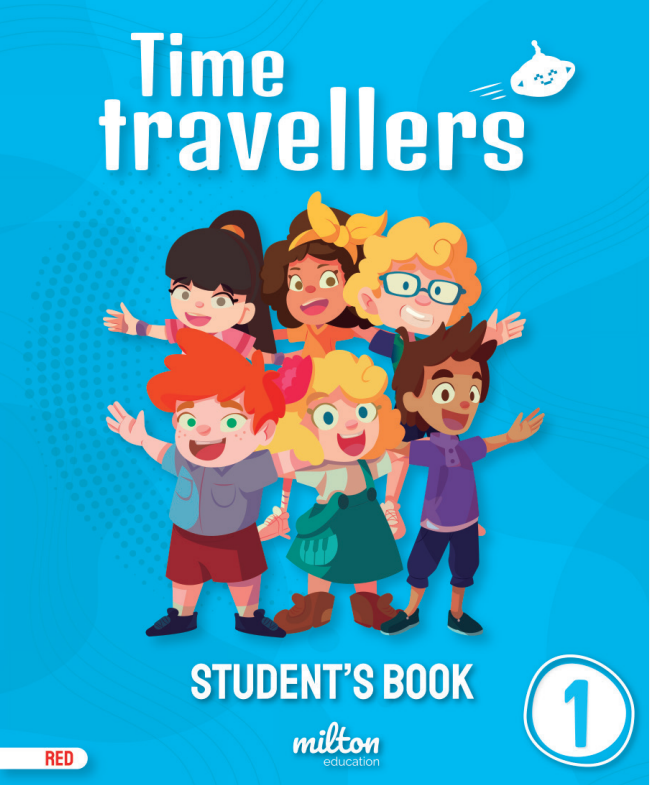 Esta Programación Didáctica de Aula está redactada de acuerdo con el Real Decreto 157/2022, de 1 de marzo, por el que se establecen la ordenación y las enseñanzas mínimas de la Educación Primaria.Unidad 1: Welcome to schoolTemporalizaciónseptiembre 									          octubreSituaciones de AprendizajeContenidos de la unidadCompetencias, Destrezas, Criterios de Evaluación y Saberes BásicosUnidad 2: The scarecrowTemporalizaciónoctubre									         noviembreSituaciones de AprendizajeContenidos de la unidadCompetencias, Destrezas, Criterios de Evaluación y Saberes BásicosUnidad 3: My toysTemporalizacióndiciembre 									         eneroSituaciones de AprendizajeContenidos de la unidadCompetencias, Destrezas, Criterios de Evaluación y Saberes BásicosUnidad 4: The snowmanTemporalizaciónenero 										           febreroSituaciones de AprendizajeContenidos de la unidadCompetencias, Destrezas, Criterios de Evaluación y Saberes BásicosUnidad 5: This is my familyTemporalizaciónmarzo    									          abrilSituaciones de AprendizajeContenidos de la unidadCompetencias, Destrezas, Criterios de Evaluación y Saberes BásicosUnidad 6: This is my houseTemporalizaciónabril   									         	           mayoSituaciones de AprendizajeContenidos de la unidadCompetencias, Destrezas, Criterios de Evaluación y Saberes BásicosUnidad 7: This is yummyTemporalizaciónmarzo    									           abrilSituaciones de AprendizajeContenidos de la unidadCompetencias, Destrezas, Criterios de Evaluación y Saberes BásicosUnidad 8: I have a little farmTemporalizaciónabril										          mayoSituaciones de AprendizajeContenidos de la unidadCompetencias, Destrezas, Criterios de Evaluación y Saberes BásicosUnidad 9: A day in the jungleTemporalizaciónmayo										          junioSituaciones de AprendizajeContenidos de la unidadCompetencias, Destrezas, Criterios de Evaluación y Saberes Básicossemana 1semana 2semana 3semana 4semana 1semana 2semana 3semana 4Espacios y recursosHerramientas analógicas y digitales utilizadas según el Diseño Universal para el aprendizaje, DUA.Actividades extraRecursos digitales de la plataforma virtual de Milton. Actividades adaptadas a diferentes estilos de aprendizaje en la Guía didáctica.VocabularyOrganiza tu estuche y tu escritorio.StoryComprende un relato sobre el colegio.SongHaz y responde preguntas sobre los materiales del aula.GrammarHaz y responde preguntas sobre los materiales del aula.Listening and speakingJuega al Bingo.Reading and writingUne los números en cifras con su escritura en letras.Listening and speakingHaz y responde preguntas sobre los materiales del aula.Time travel mission / Solve and saveAyuda a Flo y Coop a llevar a cabo su primera misión para proteger el patrimonio cultural del mundo; viajar en el tiempo para asegurarse que el malvado Obsidian no impide el descubrimiento del Tiranosaurio Rex.Better worldCrea un póster inclusivo dando la bienvenida a todos a tu colegio.Watch me growDesarrolla tus capacidades afectivas.Review quizParticipa en un juego de memoria y repasa los números y los materiales del aula.Área didácticaContenidosSección de la unidadLéxicoMateriales de aula: bag, blackboard, book, crayon, desk, pen, pencil, rubber, rulerProfesión: teacherLugares: classroom, playground, schoolNúmeros cardinales: 1-10VocabularyStorySongGrammarListening and speakingReading and writingReview quizEstructuras gramaticalesThis: What is this? This is…/It’s…These: What are these? These are…/They are…Nombres en singular y plural: How many pencils are there?VocabularyStorySongGrammarListening and speakingReading and writingReview quizCLIL y el pensamiento críticoComic: A Dinosaur Disaster! 1902 A.C. El descubrimiento del Tiranosaurio RexTime travel missionSolve and saveObjetivos de Desarrollo Sostenible (ODS)ODS 4: Educación de calidadVideo: The first day of school - Igualdad para acceder a una educación de calidad para todosBetter worldAprendizaje socioemocional (SEL)Descriptor SEL: Conocerse a sí mismo: Identificar tus propias emocionesEnfoque: Cómo me sientoWatch me growCompetenciasClave y Destrezas lingüísticasCriterios de Evaluación por Competencias EspecíficasSaberes BásicosVocabularyCCLCPSTEMListeningSpeakingReading1.1. Reconocer e interpretar palabras y expresiones habituales en textos orales, escritos y multimodales breves y sencillos sobre temas frecuentes y cotidianos de relevancia personal y próximos a su experiencia, expresados de forma comprensible, clara, sencilla y directa, y en lengua estándar.2.1. Expresar oralmente frases cortas y sencillas con información básica sobre asuntos cotidianos y de relevancia para el alumnado, utilizando de forma guiada recursos verbales y no verbales, recurriendo a modelos y estructuras previamente presentados y prestando atención al ritmo, la acentuación y la entonación. 3.1. Participar, de forma guiada, en situaciones interactivas elementales sobre temas cotidianos, preparadas previamente, a través de diversos soportes, apoyándose en recursos tales como la repetición, el ritmo pausado o el lenguaje no verbal, y mostrando empatía. - Unidades lingüísticas elementales y significados asociados a dichas estructuras tales como expresión de la entidad y sus propiedades, cantidad y número, afirmación, exclamación, negación, interrogación.- Léxico elemental y de interés para el alumnado relativo a relaciones interpersonales básicas, vivienda, lugares y entorno cercano.- Iniciación a patrones sonoros y acentuales elementales.- Funciones comunicativas elementales adecuadas al ámbito y al contexto: saludar, despedirse, presentar y presentarse; identificar las características de personas, objetos y lugares; responder a preguntas concretas sobre cuestiones cotidianas; expresar el tiempo, la cantidad y el espacio.StoryCCLCPReadingListening1.1. Reconocer e interpretar palabras y expresiones habituales en textos orales, escritos y multimodales breves y sencillos sobre temas frecuentes y cotidianos de relevancia personal y próximos a su experiencia, expresados de forma comprensible, clara, sencilla y directa, y en lengua estándar.- Iniciación a las estrategias elementales para la comprensión y la producción de textos orales, escritos y multimodales breves, sencillos y contextualizados.- Unidades lingüísticas elementales y significados asociados a dichas estructuras tales como expresión de la entidad y sus propiedades, cantidad y número, afirmación, exclamación, negación, interrogación.- Léxico elemental y de interés para el alumnado relativo a relaciones interpersonales básicas, vivienda, lugares y entorno cercano.- Iniciación a patrones sonoros y acentuales elementales. - Iniciación a convenciones ortográficas elementales. SongCCLCPCCCSTEMReadingListening1.1. Reconocer e interpretar palabras y expresiones habituales en textos orales, escritos y multimodales breves y sencillos sobre temas frecuentes y cotidianos de relevancia personal y próximos a su experiencia, expresados de forma comprensible, clara, sencilla y directa, y en lengua estándar. 2.1. Expresar oralmente frases cortas y sencillas con información básica sobre asuntos cotidianos y de relevancia para el alumnado, utilizando de forma guiada recursos verbales y no verbales, recurriendo a modelos y estructuras previamente presentados y prestando atención al ritmo, la acentuación y la entonación.- Autoconfianza en el uso de la lengua extranjera.- Iniciación a patrones sonoros y acentuales elementales. - Iniciación a las estrategias elementales para la comprensión y la producción de textos orales, escritos y multimodales breves, sencillos y contextualizados.- Herramientas analógicas y digitales elementales para la comprensión y producción oral, escrita y multimodal.GrammarCCLCPCPSAASTEMReadingListening1.1. Reconocer e interpretar palabras y expresiones habituales en textos orales, escritos y multimodales breves y sencillos sobre temas frecuentes y cotidianos de relevancia personal y próximos a su experiencia, expresados de forma comprensible, clara, sencilla y directa, y en lengua estándar.- Unidades lingüísticas elementales y significados asociados a dichas estructuras tales como expresión de la entidad y sus propiedades, cantidad y número, afirmación, exclamación, negación, interrogación.- Iniciación a las estrategias elementales para la comprensión y la producción de textos orales, escritos y multimodales breves, sencillos y contextualizados.- Iniciación a patrones sonoros y acentuales elementales.Listening and speakingCCLCPCPSAASTEMListeningSpeakingReadingWriting1.1. Reconocer e interpretar palabras y expresiones habituales en textos orales, escritos y multimodales breves y sencillos sobre temas frecuentes y cotidianos de relevancia personal y próximos a su experiencia, expresados de forma comprensible, clara, sencilla y directa, y en lengua estándar. 2.2. Escribir palabras, expresiones conocidas y frases a partir de modelos y con una finalidad específica, a través de herramientas analógicas y digitales, usando estructuras y léxico elemental sobre asuntos cotidianos y de relevancia personal para el alumnado.- Autoconfianza en el uso de la lengua extranjera.- Iniciación a las estrategias elementales para la comprensión y la producción de textos orales, escritos y multimodales breves, sencillos y contextualizados.- Léxico elemental y de interés para el alumnado relativo a relaciones interpersonales básicas, vivienda, lugares y entorno cercano.- Iniciación a patrones sonoros y acentuales elementales. - Iniciación a convenciones ortográficas elementales. Reading and writingCCLCPCPSAASTEMReadingWriting2.2. Escribir palabras, expresiones conocidas y frases a partir de modelos y con una finalidad específica, a través de herramientas analógicas y digitales, usando estructuras y léxico elemental sobre asuntos cotidianos y de relevancia personal para el alumnado.- Autoconfianza en el uso de la lengua extranjera.- Léxico elemental y de interés para el alumnado relativo a relaciones interpersonales básicas, vivienda, lugares y entorno cercano.- Iniciación a convenciones ortográficas elementales. Listening and speakingCCLCPSTEMListeningSpeakingReading2.1. Expresar oralmente frases cortas y sencillas con información básica sobre asuntos cotidianos y de relevancia para el alumnado, utilizando de forma guiada recursos verbales y no verbales, recurriendo a modelos y estructuras previamente presentados y prestando atención al ritmo, la acentuación y la entonación. 3.1. Participar, de forma guiada, en situaciones interactivas elementales sobre temas cotidianos, preparadas previamente, a través de diversos soportes, apoyándose en recursos tales como la repetición, el ritmo pausado o el lenguaje no verbal, y mostrando empatía.- Autoconfianza en el uso de la lengua extranjera.- Unidades lingüísticas elementales y significados asociados a dichas estructuras tales como expresión de la entidad y sus propiedades, cantidad y número, afirmación, exclamación, negación, interrogación.- Iniciación a patrones sonoros y acentuales elementales.- Funciones comunicativas elementales adecuadas al ámbito y al contexto: saludar, despedirse, presentar y presentarse; identificar las características de personas, objetos y lugares; responder a preguntas concretas sobre cuestiones cotidianas; expresar el tiempo, la cantidad y el espacio.Time travel mission / Solve and saveCCLCPCPSAASTEMCPSAACCCCECCEListeningReadingWriting1.2. Seleccionar y aplicar de forma guiada estrategias elementales en situaciones comunicativas cotidianas y de relevancia para el alumnado con el fin de captar la idea global e identificar elementos específicos con ayuda de elementos lingüísticos y no lingüísticos del contexto y el cotexto. 5.1. Comparar y contrastar similitudes y diferencias evidentes entre distintas lenguas reflexionando, de forma guiada, sobre aspectos elementales de su funcionamiento. 5.2. Identificar y aplicar, de forma guiada, conocimientos y estrategias de mejora de su capacidad de comunicar y de aprender la lengua extranjera, con apoyo de otros participantes y de soportes analógicos y digitales.6.2. Reconocer y apreciar la diversidad lingüística y cultural relacionada con la lengua extranjera, mostrando interés por conocer sus elementos culturales y lingüísticos elementales.- Iniciación a las estrategias elementales para la comprensión y la producción de textos orales, escritos y multimodales breves, sencillos y contextualizados.- Herramientas analógicas y digitales elementales para la comprensión y producción oral, escrita y multimodal.- Iniciación a las estrategias elementales para identificar y utilizar unidades lingüísticas (léxico, morfosintaxis, patrones sonoros, etc.) a partir de la comparación de las lenguas y variedades que conforman el repertorio lingüístico personal.- Iniciación a las estrategias básicas de uso común para entender y apreciar la diversidad lingüística, cultural y artística, atendiendo a valores ecosociales y democráticos.Better worldCCLCPCPSAASTEMCPSAACCCECListeningReadingWriting1.1. Reconocer e interpretar palabras y expresiones habituales en textos orales, escritos y multimodales breves y sencillos sobre temas frecuentes y cotidianos de relevancia personal y próximos a su experiencia, expresados de forma comprensible, clara, sencilla y directa, y en lengua estándar. 2.2. Escribir palabras, expresiones conocidas y frases a partir de modelos y con una finalidad específica, a través de herramientas analógicas y digitales, usando estructuras y léxico elemental sobre asuntos cotidianos y de relevancia personal para el alumnado. 4.1. Interpretar y explicar información básica de conceptos, comunicaciones y textos breves y sencillos, de forma guiada, en situaciones en las que atender a la diversidad, mostrando empatía e interés por las y los interlocutores y por los problemas de entendimiento en su entorno inmediato, apoyándose en diversos recursos y soportes.6.1. Mostrar interés por la comunicación intercultural, identificando y analizando, de forma guiada, las discriminaciones, los prejuicios y los estereotipos más comunes, en situaciones cotidianas y habituales.- Funciones comunicativas elementales adecuadas al ámbito y al contexto: saludar, despedirse, presentar y presentarse; identificar las características de personas, objetos y lugares; responder a preguntas concretas sobre cuestiones cotidianas; expresar el tiempo, la cantidad y el espacio. - Iniciación a las estrategias elementales para la comprensión y la producción de textos orales, escritos y multimodales breves, sencillos y contextualizados. - Herramientas analógicas y digitales elementales para la comprensión y producción oral, escrita y multimodal.- Iniciación a las estrategias elementales para identificar y utilizar unidades lingüísticas (léxico, morfosintaxis, patrones sonoros, etc.) a partir de la comparación de las lenguas y variedades que conforman el repertorio lingüístico personal.- Aspectos socioculturales y sociolingüísticos elementales y más significativos relativos a las costumbres y la vida cotidiana en países donde se habla la lengua extranjera.- Iniciación a las estrategias básicas de uso común para entender y apreciar la diversidad lingüística, cultural y artística, atendiendo a valores ecosociales y democráticos.Watch me growCCLCPCPSAACECSpeakingReadingWriting2.1. Expresar oralmente frases cortas y sencillas con información básica sobre asuntos cotidianos y de relevancia para el alumnado, utilizando de forma guiada recursos verbales y no verbales, recurriendo a modelos y estructuras previamente presentados y prestando atención al ritmo, la acentuación y la entonación.3.1. Participar, de forma guiada, en situaciones interactivas elementales sobre temas cotidianos, preparadas previamente, a través de diversos soportes, apoyándose en recursos tales como la repetición, el ritmo pausado o el lenguaje no verbal, y mostrando empatía. 4.1. Interpretar y explicar información básica de conceptos, comunicaciones y textos breves y sencillos, de forma guiada, en situaciones en las que atender a la diversidad, mostrando empatía e interés por las y los interlocutores y por los problemas de entendimiento en su entorno inmediato, apoyándose en diversos recursos y soportes.- Iniciación a las estrategias elementales para la comprensión y la producción de textos orales, escritos y multimodales breves, sencillos y contextualizados. - Funciones comunicativas elementales adecuadas al ámbito y al contexto: saludar, despedirse, presentar y presentarse; identificar las características de personas, objetos y lugares; responder a preguntas concretas sobre cuestiones cotidianas; expresar el tiempo, la cantidad y el espacio. - Léxico elemental y de interés para el alumnado relativo a relaciones interpersonales básicas, vivienda, lugares y entorno cercano.- Convenciones y estrategias conversacionales elementales, en formato síncrono o asíncrono, para iniciar, mantener y terminar la comunicación, tomar y ceder la palabra, preguntar y responder, etc.- Herramientas analógicas y digitales elementales para la comprensión y producción oral, escrita y multimodal.Review quizCCLCPSTEMSpeakingReadingWriting5.2. Identificar y aplicar, de forma guiada, conocimientos y estrategias de mejora de su capacidad de comunicar y de aprender la lengua extranjera, con apoyo de otros participantes y de soportes analógicos y digitales.5.3. Identificar y explicar, de manera guiada, progresos y dificultades elementales de aprendizaje de la lengua extranjera.- Autoconfianza en el uso de la lengua extranjera. - Estrategias y técnicas elementales de detección de las carencias comunicativas y las limitaciones derivadas del nivel de competencia en la lengua extranjera y en las lenguas familiares.semana 1semana 2semana 3semana 4semana 1semana 2semana 3semana 4Espacios y recursos: Herramientas analógicas y digitales utilizadas según el Diseño Universal para el aprendizaje, DUA.Actividades extra:Recursos digitales de la plataforma virtual de Milton. Actividades adaptadas a diferentes estilos de aprendizaje en la Guía didáctica.VocabularyJuega al bingo Partes del cuerpo (Body parts).StoryDiseña tu propio espantapájaros para el jardín.SongInterpreta un rap.GrammarCompleta un puzzle de matemáticas.Listening and speakingCrea un monstruo.Reading and writingJuega a Sígueme (Follow me).Listening and speakingInterpret a picture. Interpreta una imagen.Time travel mission / Solve and saveAyuda a Berry e Inca a llevar a cabo su segunda misión para proteger el patrimonio cultural del mundo; viajar en el tiempo a la Edad de Piedra para evitar que Obsidian impida el descubrimiento del fuego.Better worldAprende cómo tomar decisiones sanas.Watch me growAprende a identificar y controlar tus emociones.Review quizJuega a La carrera de caras (The Face Race).Área didácticaContenidosSección de la unidadLéxicoPartes del cuerpo: arm, belly, ear, eye, face, feet, finger, foot, hair, hand, leg, mouth, nose, toeAcciones: bend, clap, close, shake, stamp, touchOtoño: acorn, chestnut, leaf, mushroom, pumpkin scarecrow, squirrel, treeVocabularyStorySongGrammarListening and speakingReading and writingReview quizEstructuras gramaticalesHave gotThis/TheseIs this…? Yes, it is. / No, it isn’t.What’s your name? My name is…VocabularyStorySongGrammarListening and speakingReading and writingReview quizCLIL y el pensamiento críticoComic: The Fire Fiasco! La Edad de Piedra, hace 1 millón de años: El Descubrimiento del FuegoTime travel missionSolve and saveObjetivos de Desarrollo Sostenible (ODS)ODS 3: Educación de calidadCanción: I know how to stay healthy - La importancia de un cuerpo y una mente saludablesBetter worldAprendizaje socioemocional (SEL)Descriptor SEL: Auto-control: Gestionar nuestras propias emocionesEnfoque: Controlar mis emocionesWatch me growCompetenciasClave / Destrezas lingüísticasCriterios de Evaluación por Competencias EspecíficasSaberes BásicosVocabularyCCLCPCPSAASTEMListeningSpeakingReadingWriting1.1. Reconocer e interpretar palabras y expresiones habituales en textos orales, escritos y multimodales breves y sencillos sobre temas frecuentes y cotidianos de relevancia personal y próximos a su experiencia, expresados de forma comprensible, clara, sencilla y directa, y en lengua estándar.2.1. Expresar oralmente frases cortas y sencillas con información básica sobre asuntos cotidianos y de relevancia para el alumnado, utilizando de forma guiada recursos verbales y no verbales, recurriendo a modelos y estructuras previamente presentados y prestando atención al ritmo, la acentuación y la entonación. 2.2. Escribir palabras, expresiones conocidas y frases a partir de modelos y con una finalidad específica, a través de herramientas analógicas y digitales, usando estructuras y léxico elemental sobre asuntos cotidianos y de relevancia personal para el alumnado.- Unidades lingüísticas elementales y significados asociados a dichas estructuras tales como expresión de la entidad y sus propiedades, cantidad y número, afirmación, exclamación, negación, interrogación.- Léxico elemental y de interés para el alumnado relativo a relaciones interpersonales básicas, vivienda, lugares y entorno cercano.- Iniciación a patrones sonoros y acentuales elementales.- Iniciación a convenciones ortográficas elementales. StoryCCLCPReadingListening1.1. Reconocer e interpretar palabras y expresiones habituales en textos orales, escritos y multimodales breves y sencillos sobre temas frecuentes y cotidianos de relevancia personal y próximos a su experiencia, expresados de forma comprensible, clara, sencilla y directa, y en lengua estándar.- Iniciación a las estrategias elementales para la comprensión y la producción de textos orales, escritos y multimodales breves, sencillos y contextualizados.- Unidades lingüísticas elementales y significados asociados a dichas estructuras tales como expresión de la entidad y sus propiedades, cantidad y número, afirmación, exclamación, negación, interrogación.- Léxico elemental y de interés para el alumnado relativo a relaciones interpersonales básicas, vivienda, lugares y entorno cercano.- Iniciación a patrones sonoros y acentuales elementales. - Iniciación a convenciones ortográficas elementales. SongCCLCPCCCSTEMCCECReadingListeningWriting1.1. Reconocer e interpretar palabras y expresiones habituales en textos orales, escritos y multimodales breves y sencillos sobre temas frecuentes y cotidianos de relevancia personal y próximos a su experiencia, expresados de forma comprensible, clara, sencilla y directa, y en lengua estándar.2.1. Expresar oralmente frases cortas y sencillas con información básica sobre asuntos cotidianos y de relevancia para el alumnado, utilizando de forma guiada recursos verbales y no verbales, recurriendo a modelos y estructuras previamente presentados y prestando atención al ritmo, la acentuación y la entonación.- Autoconfianza en el uso de la lengua extranjera.- Iniciación a patrones sonoros y acentuales elementales. - Iniciación a las estrategias elementales para la comprensión y la producción de textos orales, escritos y multimodales breves, sencillos y contextualizados.- Herramientas analógicas y digitales elementales para la comprensión y producción oral, escrita y multimodal.GrammarCCLCPCPSAASTEMReadingListeningWriting1.1. Reconocer e interpretar palabras y expresiones habituales en textos orales, escritos y multimodales breves y sencillos sobre temas frecuentes y cotidianos de relevancia personal y próximos a su experiencia, expresados de forma comprensible, clara, sencilla y directa, y en lengua estándar.2.2. Escribir palabras, expresiones conocidas y frases a partir de modelos y con una finalidad específica, a través de herramientas analógicas y digitales, usando estructuras y léxico elemental sobre asuntos cotidianos y de relevancia personal para el alumnado.- Unidades lingüísticas elementales y significados asociados a dichas estructuras tales como expresión de la entidad y sus propiedades, cantidad y número, afirmación, exclamación, negación, interrogación.- Iniciación a las estrategias elementales para la comprensión y la producción de textos orales, escritos y multimodales breves, sencillos y contextualizados.- Iniciación a patrones sonoros y acentuales elementales.- Iniciación a convenciones ortográficas elementales. Listening and speakingCCLCPCPSAASTEMListeningSpeakingReadingWriting1.1. Reconocer e interpretar palabras y expresiones habituales en textos orales, escritos y multimodales breves y sencillos sobre temas frecuentes y cotidianos de relevancia personal y próximos a su experiencia, expresados de forma comprensible, clara, sencilla y directa, y en lengua estándar. 3.1. Participar, de forma guiada, en situaciones interactivas elementales sobre temas cotidianos, preparadas previamente, a través de diversos soportes, apoyándose en recursos tales como la repetición, el ritmo pausado o el lenguaje no verbal, y mostrando empatía. - Autoconfianza en el uso de la lengua extranjera.- Iniciación a las estrategias elementales para la comprensión y la producción de textos orales, escritos y multimodales breves, sencillos y contextualizados.- Léxico elemental y de interés para el alumnado relativo a relaciones interpersonales básicas, vivienda, lugares y entorno cercano.- Iniciación a patrones sonoros y acentuales elementales. Reading and writingCCLCPCPSAACEReadingWriting2.1. Expresar oralmente frases cortas y sencillas con información básica sobre asuntos cotidianos y de relevancia para el alumnado, utilizando de forma guiada recursos verbales y no verbales, recurriendo a modelos y estructuras previamente presentados y prestando atención al ritmo, la acentuación y la entonación. 2.2. Escribir palabras, expresiones conocidas y frases a partir de modelos y con una finalidad específica, a través de herramientas analógicas y digitales, usando estructuras y léxico elemental sobre asuntos cotidianos y de relevancia personal para el alumnado.3.1. Participar, de forma guiada, en situaciones interactivas elementales sobre temas cotidianos, preparadas previamente, a través de diversos soportes, apoyándose en recursos tales como la repetición, el ritmo pausado o el lenguaje no verbal, y mostrando empatía. - Autoconfianza en el uso de la lengua extranjera.- Léxico elemental y de interés para el alumnado relativo a relaciones interpersonales básicas, vivienda, lugares y entorno cercano.- Unidades lingüísticas elementales y significados asociados a dichas estructuras tales como expresión de la entidad y sus propiedades, cantidad y número, afirmación, exclamación, negación, interrogación.- Iniciación a las estrategias elementales para la comprensión y la producción de textos orales, escritos y multimodales breves, sencillos y contextualizados.- Iniciación a convenciones ortográficas elementales. Listening and speakingCCLCPSTEMListeningSpeakingReadingWriting1.1. Reconocer e interpretar palabras y expresiones habituales en textos orales, escritos y multimodales breves y sencillos sobre temas frecuentes y cotidianos de relevancia personal y próximos a su experiencia, expresados de forma comprensible, clara, sencilla y directa, y en lengua estándar.2.1. Expresar oralmente frases cortas y sencillas con información básica sobre asuntos cotidianos y de relevancia para el alumnado, utilizando de forma guiada recursos verbales y no verbales, recurriendo a modelos y estructuras previamente presentados y prestando atención al ritmo, la acentuación y la entonación. 3.2. Seleccionar y utilizar, de forma guiada y en entornos próximos, estrategias elementales para saludar, despedirse y presentarse; expresar mensajes sencillos y breves; y formular y contestar preguntas básicas para la comunicación. - Autoconfianza en el uso de la lengua extranjera.- Unidades lingüísticas elementales y significados asociados a dichas estructuras tales como expresión de la entidad y sus propiedades, cantidad y número, afirmación, exclamación, negación, interrogación.- Iniciación a patrones sonoros y acentuales elementales.- Funciones comunicativas elementales adecuadas al ámbito y al contexto: saludar, despedirse, presentar y presentarse; identificar las características de personas, objetos y lugares; responder a preguntas concretas sobre cuestiones cotidianas; expresar el tiempo, la cantidad y el espacio.Time travel mission / Solve and saveCCLCPCPSAASTEMCPSAACCCCECCEListeningReadingWritingSpeaking1.2. Seleccionar y aplicar de forma guiada estrategias elementales en situaciones comunicativas cotidianas y de relevancia para el alumnado con el fin de captar la idea global e identificar elementos específicos con ayuda de elementos lingüísticos y no lingüísticos del contexto y el cotexto. 5.1. Comparar y contrastar similitudes y diferencias evidentes entre distintas lenguas reflexionando, de forma guiada, sobre aspectos elementales de su funcionamiento. 5.2. Identificar y aplicar, de forma guiada, conocimientos y estrategias de mejora de su capacidad de comunicar y de aprender la lengua extranjera, con apoyo de otros participantes y de soportes analógicos y digitales.6.2. Reconocer y apreciar la diversidad lingüística y cultural relacionada con la lengua extranjera, mostrando interés por conocer sus elementos culturales y lingüísticos elementales.- Iniciación a las estrategias elementales para la comprensión y la producción de textos orales, escritos y multimodales breves, sencillos y contextualizados.- Herramientas analógicas y digitales elementales para la comprensión y producción oral, escrita y multimodal.- Iniciación a las estrategias elementales para identificar y utilizar unidades lingüísticas (léxico, morfosintaxis, patrones sonoros, etc.) a partir de la comparación de las lenguas y variedades que conforman el repertorio lingüístico personal.- Iniciación a las estrategias básicas de uso común para entender y apreciar la diversidad lingüística, cultural y artística, atendiendo a valores ecosociales y democráticos.Better worldCCLCPCPSAASTEMCPSAACCCECListeningReadingWriting1.1. Reconocer e interpretar palabras y expresiones habituales en textos orales, escritos y multimodales breves y sencillos sobre temas frecuentes y cotidianos de relevancia personal y próximos a su experiencia, expresados de forma comprensible, clara, sencilla y directa, y en lengua estándar. 2.1. Expresar oralmente frases cortas y sencillas con información básica sobre asuntos cotidianos y de relevancia para el alumnado, utilizando de forma guiada recursos verbales y no verbales, recurriendo a modelos y estructuras previamente presentados y prestando atención al ritmo, la acentuación y la entonación.2.3. Seleccionar y aplicar de forma guiada estrategias básicas para producir mensajes breves y sencillos adecuados a las intenciones comunicativas usando, con ayuda, recursos y apoyos físicos o digitales en función de las necesidades de cada momento. 3.1. Participar, de forma guiada, en situaciones interactivas elementales sobre temas cotidianos, preparadas previamente, a través de diversos soportes, apoyándose en recursos tales como la repetición, el ritmo pausado o el lenguaje no verbal, y mostrando empatía.5.2. Identificar y aplicar, de forma guiada, conocimientos y estrategias de mejora de su capacidad de comunicar y de aprender la lengua extranjera, con apoyo de otros participantes y de soportes analógicos y digitales.- Iniciación a las estrategias elementales para la comprensión y la producción de textos orales, escritos y multimodales breves, sencillos y contextualizados. - Iniciación a patrones sonoros y acentuales elementales.- Iniciación a convenciones ortográficas elementales.- Herramientas analógicas y digitales elementales para la comprensión y producción oral, escrita y multimodal.- Iniciación a las estrategias elementales para identificar y utilizar unidades lingüísticas (léxico, morfosintaxis, patrones sonoros, etc.) a partir de la comparación de las lenguas y variedades que conforman el repertorio lingüístico personal.- Aspectos socioculturales y sociolingüísticos elementales y más significativos relativos a las costumbres y la vida cotidiana en países donde se habla la lengua extranjera.Watch me growCCLCPCPSAACECECSpeakingReadingWriting2.1. Expresar oralmente frases cortas y sencillas con información básica sobre asuntos cotidianos y de relevancia para el alumnado, utilizando de forma guiada recursos verbales y no verbales, recurriendo a modelos y estructuras previamente presentados y prestando atención al ritmo, la acentuación y la entonación.3.1. Participar, de forma guiada, en situaciones interactivas elementales sobre temas cotidianos, preparadas previamente, a través de diversos soportes, apoyándose en recursos tales como la repetición, el ritmo pausado o el lenguaje no verbal, y mostrando empatía. 4.1. Interpretar y explicar información básica de conceptos, comunicaciones y textos breves y sencillos, de forma guiada, en situaciones en las que atender a la diversidad, mostrando empatía e interés por las y los interlocutores y por los problemas de entendimiento en su entorno inmediato, apoyándose en diversos recursos y soportes. - Iniciación a las estrategias elementales para la comprensión y la producción de textos orales, escritos y multimodales breves, sencillos y contextualizados. - Funciones comunicativas elementales adecuadas al ámbito y al contexto: saludar, despedirse, presentar y presentarse; identificar las características de personas, objetos y lugares; responder a preguntas concretas sobre cuestiones cotidianas; expresar el tiempo, la cantidad y el espacio. - Léxico elemental y de interés para el alumnado relativo a relaciones interpersonales básicas, vivienda, lugares y entorno cercano.- Convenciones y estrategias conversacionales elementales, en formato síncrono o asíncrono, para iniciar, mantener y terminar la comunicación, tomar y ceder la palabra, preguntar y responder, etc.- Herramientas analógicas y digitales elementales para la comprensión y producción oral, escrita y multimodal.Review quizCCLCPSpeakingReadingWriting5.2. Identificar y aplicar, de forma guiada, conocimientos y estrategias de mejora de su capacidad de comunicar y de aprender la lengua extranjera, con apoyo de otros participantes y de soportes analógicos y digitales.5.3. Identificar y explicar, de manera guiada, progresos y dificultades elementales de aprendizaje de la lengua extranjera.- Autoconfianza en el uso de la lengua extranjera. - Estrategias y técnicas elementales de detección de las carencias comunicativas y las limitaciones derivadas del nivel de competencia en la lengua extranjera y en las lenguas familiares.semana 1semana 2semana 3semana 4semana 1semana 2semana 3semana 4Espacios y recursosHerramientas analógicas y digitales utilizadas según el Diseño Universal para el aprendizaje, DUA.Actividades extraRecursos digitales de la plataforma virtual de Milton. Actividades adaptadas a diferentes estilos de aprendizaje en la Guía didáctica.VocabularyJuego de rol: En la tienda de juguetes.StoryEntiende un cuento tradicional para dormir.SongAprende una canción tradicional infantil.GrammarJuega un juego sensorial.Listening and speakingAprende a jugar de forma colaborativa.Reading and writingJuega un juego de adivinanzas.Listening and speakingPregunta y responde preguntas sobre una foto.Time travel mission / Solve and saveAyuda a Berry y Theo a llevar a cabo su misión para proteger el desayuno inglés.Better worldDiseña un juego.Watch me growExamina los prejuicios y emociones a través de los juguetes.Review quizJuega un juego de contar.Área didácticaContenidosSección de la unidadLéxico- Juguetes: ball, blocks, car, doll, drum, plane, robot, scooter, teddy bear, train, truck- Cumpleaños: balloons, birthday, cake, presentVocabularyStorySongGrammarListening and speakingReading and writingReview quizEstructuras gramaticales- Expresión de la existencia: There is… /There are…              What’s in the bag?- Singular: There is a/one teddy bear.- Plural: There are four presents.- Preguntar por la edad: - How old are you? - I am (ten) years old.- Pronombres personales: I, you, he, she, we, they- Verbos: To be (am, is, are)- Tiempo verbal: Present simple (affirmative, interrogative)VocabularyStorySongGrammarListening and speakingReading and writingReview quizCLIL y el pensamiento críticoComic: A Bad Day for Breakfast1305: La invención del desayuno tradicional inglésTime travel missionSolve and saveObjetivos de Desarrollo Sostenible (ODS)ODS 5: Igualdad de géneroVideo: Our favourite toys - Los juguetes son para todos, independientemente del géneroBetter worldAprendizaje socioemocional (SEL)Descriptor SEL: Autoconocimiento: Examinar prejuicios y sesgosEnfoque: Examinar prejuicios y sesgosWatch me growCompetenciasClave y Destrezas lingüísticasCriterios de Evaluación por Competencias EspecíficasSaberes BásicosVocabularyCCLCPSTEMCPSAAListeningReadingWritingSpeaking1.1 Reconocer e interpretar palabras y expresiones habituales en textos orales, escritos y multimodales breves y sencillos sobre temas frecuentes y cotidianos de relevancia personal y próximos a su experiencia, expresados de forma comprensible, clara, sencilla y directa, y en lengua estándar.2.2 Escribir palabras, expresiones conocidas y frases a partir de modelos y con una finalidad específica, a través de herramientas analógicas y digitales, usando léxico y estructuras elementales sobre asuntos cotidianos y de relevancia personal para el alumnado.3.1 Participar, de forma guiada, en situaciones interactivas elementales sobre temas cotidianos, preparadas previamente, a través de diversos soportes, apoyándose en recursos tales como la repetición, el ritmo pausado o el lenguaje no verbal, y mostrando empatía.- Léxico elemental y de interés para el alumnado relativo a relaciones interpersonales básicas, vivienda, lugares y entornos cercanos.- Iniciación en las estrategias elementales para la comprensión y la producción de textos orales, escritos y multimodales breves, sencillos y contextualizados.- Iniciación en patrones sonoros y acentuales elementales.- Unidades lingüísticas elementales y significados asociados a dichas estructuras tales como expresión de la entidad y sus propiedades, cantidad y número, afirmación, exclamación, negación, interrogación. - Iniciación en convenciones ortográficas elementales.- Funciones comunicativas elementales adecuadas al ámbito y al contexto: saludar, despedirse, presentar y presentarse; identificar las características de personas, objetos y lugares; responder a preguntas concretas sobre cuestiones cotidianas; expresar el tiempo, la cantidad y el espacio.StoryCCLCPCCReadingListening1.1 Reconocer e interpretar palabras y expresiones habituales en textos orales, escritos y multimodales breves y sencillos sobre temas frecuentes y cotidianos de relevancia personal y próximos a su experiencia, expresados de forma comprensible, clara, sencilla y directa, y en lengua estándar.- Iniciación en las estrategias elementales para la comprensión y la producción de textos orales, escritos y multimodales breves, sencillos y contextualizados.- Léxico elemental y de interés para el alumnado relativo a relaciones interpersonales básicas, vivienda, lugares y entornos cercanos. - Unidades lingüísticas elementales y significados asociados a dichas estructuras tales como expresión de la entidad y sus propiedades, cantidad y número, afirmación, exclamación, negación, interrogación. - Iniciación en patrones sonoros y acentuales elementales.- Herramientas analógicas y digitales elementales para la comprensión y producción oral, escrita y multimodal.SongCCLCPCPSAACCSTEMCDListeningSpeakingReadingWriting1.1 Reconocer e interpretar palabras y expresiones habituales en textos orales, escritos y multimodales breves y sencillos sobre temas frecuentes y cotidianos de relevancia personal y próximos a su experiencia, expresados de forma comprensible, clara, sencilla y directa, y en lengua estándar. 2.1 Expresar oralmente frases cortas y sencillas con información básica sobre asuntos cotidianos y de relevancia para el alumnado, utilizando de forma guiada recursos verbales y no verbales, recurriendo a modelos y estructuras previamente presentados y prestando atención al ritmo, la acentuación y la entonación.2.2 Escribir palabras, expresiones conocidas y frases a partir de modelos y con una finalidad específica, a través de herramientas analógicas y digitales, usando léxico y estructuras elementales sobre asuntos cotidianos y de relevancia personal para el alumnado.5.2 Identificar y aplicar, de forma guiada, conocimientos y estrategias de mejora de su capacidad de comunicar y de aprender la lengua extranjera, con apoyo de otros participantes y de soportes analógicos y digitales.- Autoconfianza en el uso de la lengua extranjera.- Iniciación en patrones sonoros y acentuales elementales.- Iniciación en las estrategias elementales para la comprensión y la producción de textos orales, escritos y multimodales breves, sencillos y contextualizados.- Léxico elemental y de interés para el alumnado relativo a relaciones interpersonales básicas, vivienda, lugares y entornos cercanos.- Herramientas analógicas y digitales elementales para la comprensión y producción oral, escrita y multimodal.- Iniciación en convenciones ortográficas elementales.- Iniciación en las estrategias elementales para identificar y utilizar unidades lingüísticas (léxico, morfosintaxis, patrones sonoros, etc.) a partir de la comparación de las lenguas y variedades que conforman el repertorio lingüístico personal.GrammarCCLCPCPSAASTEMListeningReadingWriting1.1 Reconocer e interpretar palabras y expresiones habituales en textos orales, escritos y multimodales breves y sencillos sobre temas frecuentes y cotidianos de relevancia personal y próximos a su experiencia, expresados de forma comprensible, clara, sencilla y directa, y en lengua estándar.1.2 Seleccionar y aplicar de forma guiada estrategias elementales en situaciones comunicativas cotidianas y de relevancia para el alumnado con el fin de captar la idea global e identificar elementos específicos con ayuda de elementos lingüísticos y no lingüísticos del contexto y el cotexto.2.2 Escribir palabras, expresiones conocidas y frases a partir de modelos y con una finalidad específica, a través de herramientas analógicas y digitales, usando léxico y estructuras elementales sobre asuntos cotidianos y de relevancia personal para el alumnado.5.1 Comparar y contrastar similitudes y diferencias evidentes entre distintas lenguas, reflexionando, de forma guiada, sobre aspectos elementales de su funcionamiento.- Unidades lingüísticas elementales y significados asociados a dichas estructuras tales como expresión de la entidad y sus propiedades, cantidad y número, afirmación, exclamación, negación, interrogación.- Iniciación en las estrategias elementales para la comprensión y la producción de textos orales, escritos y multimodales breves, sencillos y contextualizados.- Iniciación en patrones sonoros y acentuales elementales.- Funciones comunicativas elementales adecuadas al ámbito y al contexto: saludar, despedirse, presentar y presentarse; identificar las características de personas, objetos y lugares; responder a preguntas concretas sobre cuestiones cotidianas; expresar el tiempo, la cantidad y el espacio.- Iniciación en las estrategias elementales para identificar y utilizar unidades lingüísticas (léxico, morfosintaxis, patrones sonoros, etc.) a partir de la comparación de las lenguas y variedades que conforman el repertorio lingüístico personal.Listening and speakingCCLCPCPSAASTEMListeningSpeakingReading1.2 Seleccionar y aplicar de forma guiada estrategias elementales en situaciones comunicativas cotidianas y de relevancia para el alumnado con el fin de captar la idea global e identificar elementos específicos con ayuda de elementos lingüísticos y no lingüísticos del contexto y el cotexto.- Autoconfianza en el uso de la lengua extranjera. - Iniciación en las estrategias elementales para la comprensión y la producción de textos orales, escritos y multimodales breves, sencillos y contextualizados.- Iniciación en patrones sonoros y acentuales elementales.- Léxico elemental y de interés para el alumnado relativo a relaciones interpersonales básicas, vivienda, lugares y entornos cercanos.- Unidades lingüísticas elementales y significados asociados a dichas estructuras tales como expresión de la entidad y sus propiedades, cantidad y número, afirmación, exclamación, negación, interrogación.Reading and writingCCLCPCPSAASTEMReadingWriting1.2 Seleccionar y aplicar de forma guiada estrategias elementales en situaciones comunicativas cotidianas y de relevancia para el alumnado con el fin de captar la idea global e identificar elementos específicos con ayuda de elementos lingüísticos y no lingüísticos del contexto y el cotexto.2.1 Expresar oralmente frases cortas y sencillas con información básica sobre asuntos cotidianos y de relevancia para el alumnado, utilizando de forma guiada recursos verbales y no verbales, recurriendo a modelos y estructuras previamente presentados y prestando atención al ritmo, la acentuación y la entonación.2.2 Escribir palabras, expresiones conocidas y frases a partir de modelos y con una finalidad específica, a través de herramientas analógicas y digitales, usando léxico y estructuras elementales sobre asuntos cotidianos y de relevancia personal para el alumnado.5.2 Identificar y aplicar, de forma guiada, conocimientos y estrategias de mejora de su capacidad de comunicar y de aprender la lengua extranjera, con apoyo de otros participantes y de soportes analógicos y digitales.- Autoconfianza en el uso de la lengua extranjera.- Iniciación en las estrategias elementales para la comprensión y la producción de textos orales, escritos y multimodales breves, sencillos y contextualizados.- Iniciación en patrones sonoros y acentuales elementales.- Iniciación en convenciones ortográficas elementales. - Iniciación en las estrategias elementales para identificar y utilizar unidades lingüísticas (léxico, morfosintaxis, patrones sonoros, etc.) a partir de la comparación de las lenguas y variedades que conforman el repertorio lingüístico personal.Listening and speakingCCLCPSTEMCDCPSAACCListeningSpeakingReadingWriting1.2 Seleccionar y aplicar de forma guiada estrategias elementales en situaciones comunicativas cotidianas y de relevancia para el alumnado con el fin de captar la idea global e identificar elementos específicos con ayuda de elementos lingüísticos y no lingüísticos del contexto y el cotexto.2.2 Escribir palabras, expresiones conocidas y frases a partir de modelos y con una finalidad específica, a través de herramientas analógicas y digitales, usando léxico y estructuras elementales sobre asuntos cotidianos y de relevancia personal para el alumnado.3.1 Participar, de forma guiada, en situaciones interactivas elementales sobre temas cotidianos, preparadas previamente, a través de diversos soportes, apoyándose en recursos tales como la repetición, el ritmo pausado o el lenguaje no verbal, y mostrando empatía.6.1 Mostrar interés por la comunicación intercultural, identificando y analizando, de forma guiada, las discriminaciones, los prejuicios y los estereotipos más comunes, en situaciones cotidianas y habituales.- Autoconfianza en el uso de la lengua extranjera.- Iniciación en las estrategias elementales para la comprensión y la producción de textos orales, escritos y multimodales breves, sencillos y contextualizados.- Herramientas analógicas y digitales elementales para la comprensión y producción oral, escrita y multimodal.- Iniciación en patrones sonoros y acentuales elementales.- Iniciación en convenciones ortográficas elementales.- Funciones comunicativas elementales adecuadas al ámbito y al contexto: saludar, despedirse, presentar y presentarse; identificar las características de personas, objetos y lugares; responder a preguntas concretas sobre cuestiones cotidianas; expresar el tiempo, la cantidad y el espacio.- Iniciación en las estrategias básicas de detección de usos discriminatorios del lenguaje verbal y no verbal.Time travel mission / Solve and saveCCLCPSTEMCDCPSAACCCECCECReadingListeningSpeaking1.2 Seleccionar y aplicar de forma guiada estrategias elementales en situaciones comunicativas cotidianas y de relevancia para el alumnado con el fin de captar la idea global e identificar elementos específicos con ayuda de elementos lingüísticos y no lingüísticos del contexto y el cotexto.2.1 Expresar oralmente frases cortas y sencillas con información básica sobre asuntos cotidianos y de relevancia para el alumnado, utilizando de forma guiada recursos verbales y no verbales, recurriendo a modelos y estructuras previamente presentados y prestando atención al ritmo, la acentuación y la entonación.5.2 Identificar y aplicar, de forma guiada, conocimientos y estrategias de mejora de su capacidad de comunicar y de aprender la lengua extranjera, con apoyo de otros participantes y de soportes analógicos y digitales.6.2 Reconocer y apreciar la diversidad lingüística y cultural relacionada con la lengua extranjera, mostrando interés por conocer sus elementos culturales y lingüísticos elementales.- Iniciación en las estrategias elementales para la comprensión y la producción de textos orales, escritos y multimodales breves, sencillos y contextualizados.- Herramientas analógicas y digitales elementales para la comprensión y producción oral, escrita y multimodal.- Estrategias y técnicas elementales de detección de las carencias comunicativas y las limitaciones derivadas del nivel de competencia en la lengua extranjera y en las demás lenguas del repertorio lingüístico propio.- Aspectos socioculturales y sociolingüísticos elementales y más significativos relativos a las costumbres y la vida cotidiana en países donde se habla la lengua extranjera.Better worldCCLCPSTEMCDCPSAACCCECCECListeningReadingSpeaking1.1 Reconocer e interpretar palabras y expresiones habituales en textos orales, escritos y multimodales breves y sencillos sobre temas frecuentes y cotidianos de relevancia personal y próximos a su experiencia, expresados de forma comprensible, clara, sencilla y directa, y en lengua estándar. 4. Interpretar y explicar, de forma guiada, información básica de conceptos, comunicaciones y textos breves y sencillos en situaciones en las que atender a la diversidad, mostrando empatía e interés por los interlocutores e interlocutoras y por los problemas de entendimiento en su entorno inmediato, apoyándose en diversos recursos y soportes.5.2 Identificar y aplicar, de forma guiada, conocimientos y estrategias de mejora de su capacidad de comunicar y de aprender la lengua extranjera, con apoyo de otros participantes y de soportes analógicos y digitales.6.1 Mostrar interés por la comunicación intercultural, identificando y analizando, de forma guiada, las discriminaciones, los prejuicios y los estereotipos más comunes, en situaciones cotidianas y habituales.- Iniciación en las estrategias elementales para la comprensión y la producción de textos orales, escritos y multimodales breves, sencillos y contextualizados.- Herramientas analógicas y digitales elementales para la comprensión y producción oral, escrita y multimodal. - Funciones comunicativas elementales adecuadas al ámbito y al contexto: saludar, despedirse, presentar y presentarse; identificar las características de personas, objetos y lugares; responder a preguntas concretas sobre cuestiones cotidianas; expresar el tiempo, la cantidad y el espacio.- Convenciones y estrategias conversacionales elementales, en formato síncrono o asíncrono, para iniciar, mantener y terminar la comunicación, tomar y ceder la palabra, preguntar y responder, etc.- Iniciación en las estrategias elementales para identificar y utilizar unidades lingüísticas (léxico, morfosintaxis, patrones sonoros, etc.) a partir de la comparación de las lenguas y variedades que conforman el repertorio lingüístico personal. - Iniciación en las estrategias básicas de detección de usos discriminatorios del lenguaje verbal y no verbal.Watch me growCCLCPCPSAACCCEReadingSpeakingWriting2.3 Seleccionar y aplicar, de forma guiada, estrategias básicas para producir mensajes breves y sencillos adecuados a las intenciones comunicativas usando, con ayuda, recursos y apoyos físicos o digitales en función de las necesidades de cada momento.3.1 Participar, de forma guiada, en situaciones interactivas elementales sobre temas cotidianos, preparadas previamente, a través de diversos soportes, apoyándose en recursos tales como la repetición, el ritmo pausado o el lenguaje no verbal, y mostrando empatía.4. Interpretar y explicar, de forma guiada, información básica de conceptos, comunicaciones y textos breves y sencillos en situaciones en las que atender a la diversidad, mostrando empatía e interés por los interlocutores e interlocutoras y por los problemas de entendimiento en su entorno inmediato, apoyándose en diversos recursos y soportes.5.2 Identificar y aplicar, de forma guiada, conocimientos y estrategias de mejora de su capacidad de comunicar y de aprender la lengua extranjera, con apoyo de otros participantes y de soportes analógicos y digitales.6.1 Mostrar interés por la comunicación intercultural, identificando y analizando, de forma guiada, las discriminaciones, los prejuicios y los estereotipos más comunes, en situaciones cotidianas y habituales.- Iniciación en las estrategias elementales para la comprensión y la producción de textos orales, escritos y multimodales breves, sencillos y contextualizados.- Convenciones y estrategias conversacionales elementales, en formato síncrono o asíncrono, para iniciar, mantener y terminar la comunicación, tomar y ceder la palabra, preguntar y responder, etc. - Modelos contextuales elementales en la comprensión y producción de textos orales, escritos y multimodales, breves y sencillos, tales como felicitaciones, notas, listas o avisos.- Herramientas analógicas y digitales elementales para la comprensión y producción oral, escrita y multimodal.- Iniciación en las estrategias elementales para identificar y utilizar unidades lingüísticas (léxico, morfosintaxis, patrones sonoros, etc.) a partir de la comparación de las lenguas y variedades que conforman el repertorio lingüístico personal.- Iniciación en las estrategias básicas de detección de usos discriminatorios del lenguaje verbal y no verbal.Review quizCCLCPSTEMCPSAASpeakingReading5.2 Identificar y aplicar, de forma guiada, conocimientos y estrategias de mejora de su capacidad de comunicar y de aprender la lengua extranjera, con apoyo de otros participantes y de soportes analógicos y digitales.5.3 Identificar y explicar, de manera guiada, progresos y dificultades elementales en el proceso de aprendizaje de la lengua extranjera.- Autoconfianza en el uso de la lengua extranjera.- Iniciación en las estrategias elementales para identificar y utilizar unidades lingüísticas (léxico, morfosintaxis, patrones sonoros, etc.) a partir de la comparación de las lenguas y variedades que conforman el repertorio lingüístico personal.- Estrategias y técnicas elementales de detección de las carencias comunicativas y las limitaciones derivadas del nivel de competencia en la lengua extranjera y en las demás lenguas del repertorio lingüístico propio.semana 1semana 2semana 3semana 4semana 1semana 2semana 3semana 4Espacios y recursosHerramientas analógicas y digitales utilizadas según el Diseño Universal para el aprendizaje, DUA.Actividades extraRecursos digitales de la plataforma virtual de Milton. Actividades adaptadas a diferentes estilos de aprendizaje en la Guía didáctica.VocabularyJuega a un juego de disfraces.StoryAprecia una pieza de música clásica.SongCrea un poema colaborativo sobre la nieve.GrammarPregunta y responde preguntas sobre una foto.Listening and speakingJuega un juego de verdad o mentira.Reading and writingAprende sobre los colores primarios y secundarios.Listening and speakingOrganiza los meses del año en estaciones.Time travel mission / Solve and saveAyuda a Berry y Coop a llevar a cabo su misión para proteger el patrimonio cultural del mundo; viajar en el tiempo al Periodo Neolítico para evitar que Obsidian destruya la historia de Stonehenge.Better worldOrganiza una jornada de donación de ropa.Watch me growCrea un plato caliente para compartir.Review quizCompleta un dictado para colorear.Área didácticaContenidosSección de la unidadLéxico- Paisaje nevado: snowflake, snowman- Ropa de abrigo: boots, hat, jacket, jumper, mitten, scarf, sock, trousers- Colores: black, blue, brown, green, grey, orange, pink, purple, red, yellow, white- Meses del año: January, February, March, April, May, June, July, August, September, October, November, December- Estaciones del año: autumn, spring, summer, winterVocabularyStorySongGrammarListening and speakingReading and writingReview quizEstructuras gramaticales- Tiempo verbal: Present Continuous (affirmative, interrogative)- En frases afirmativas:    Subject + To be (am, is, are) + (verb + ing): I am wearing a scarf.- En preguntas de información:    What + To be (am, is, are) + Subject + (verb + ing): - What are you wearing?- Posición de los adjetivos de color en la frase: - Adjetivo + nombre: a green scarf, a red hat, blue mittensVocabularyStorySongGrammarListening and speakingReading and writingReview quizCLIL y el pensamiento críticoComic: The Stonehenge Saga2300 a.C.: La historia de StonehengeTime travel missionSolve and saveObjetivos de Desarrollo Sostenible (ODS)ODS 1: Fin de la pobrezaVideo: Keeping warm in winter - Pensar en la pobreza y en los meses de inviernoBetter worldAprendizaje socioemocional (SEL)Descriptor SEL: Autoconocimiento: Vincular los sentimientos, valores y pensamientosEnfoque: Sentimientos, valores y pensamientosWatch me growCompetenciasClave y Destrezas lingüísticasCriterios de Evaluación por Competencias EspecíficasSaberes BásicosVocabularyCCLCPSTEMCPSAAListeningReadingWriting1.1 Reconocer e interpretar palabras y expresiones habituales en textos orales, escritos y multimodales breves y sencillos sobre temas frecuentes y cotidianos de relevancia personal y próximos a su experiencia, expresados de forma comprensible, clara, sencilla y directa, y en lengua estándar.1.2 Seleccionar y aplicar de forma guiada estrategias elementales en situaciones comunicativas cotidianas y de relevancia para el alumnado con el fin de captar la idea global e identificar elementos específicos con ayuda de elementos lingüísticos y no lingüísticos del contexto y el cotexto.2.2 Escribir palabras, expresiones conocidas y frases a partir de modelos y con una finalidad específica, a través de herramientas analógicas y digitales, usando léxico y estructuras elementales sobre asuntos cotidianos y de relevancia personal para el alumnado.- Léxico elemental y de interés para el alumnado relativo a relaciones interpersonales básicas, vivienda, lugares y entornos cercanos.- Iniciación en las estrategias elementales para la comprensión y la producción de textos orales, escritos y multimodales breves, sencillos y contextualizados.- Iniciación en patrones sonoros y acentuales elementales.- Unidades lingüísticas elementales y significados asociados a dichas estructuras tales como expresión de la entidad y sus propiedades, cantidad y número, afirmación, exclamación, negación, interrogación. - Iniciación en convenciones ortográficas elementales.- Funciones comunicativas elementales adecuadas al ámbito y al contexto: saludar, despedirse, presentar y presentarse; identificar las características de personas, objetos y lugares; responder a preguntas concretas sobre cuestiones cotidianas; expresar el tiempo, la cantidad y el espacio.StoryCCLCPSTEMCPSAAReadingListening1.1 Reconocer e interpretar palabras y expresiones habituales en textos orales, escritos y multimodales breves y sencillos sobre temas frecuentes y cotidianos de relevancia personal y próximos a su experiencia, expresados de forma comprensible, clara, sencilla y directa, y en lengua estándar.- Iniciación en las estrategias elementales para la comprensión y la producción de textos orales, escritos y multimodales breves, sencillos y contextualizados.- Léxico elemental y de interés para el alumnado relativo a relaciones interpersonales básicas, vivienda, lugares y entornos cercanos. - Unidades lingüísticas elementales y significados asociados a dichas estructuras tales como expresión de la entidad y sus propiedades, cantidad y número, afirmación, exclamación, negación, interrogación. - Iniciación en patrones sonoros y acentuales elementales.- Herramientas analógicas y digitales elementales para la comprensión y producción oral, escrita y multimodal.SongCCLCPSTEMCPSAACDListeningSpeakingReading1.2 Seleccionar y aplicar de forma guiada estrategias elementales en situaciones comunicativas cotidianas y de relevancia para el alumnado con el fin de captar la idea global e identificar elementos específicos con ayuda de elementos lingüísticos y no lingüísticos del contexto y el cotexto.2.1 Expresar oralmente frases cortas y sencillas con información básica sobre asuntos cotidianos y de relevancia para el alumnado, utilizando de forma guiada recursos verbales y no verbales, recurriendo a modelos y estructuras previamente presentados y prestando atención al ritmo, la acentuación y la entonación.5.2 Identificar y aplicar, de forma guiada, conocimientos y estrategias de mejora de su capacidad de comunicar y de aprender la lengua extranjera, con apoyo de otros participantes y de soportes analógicos y digitales.- Autoconfianza en el uso de la lengua extranjera.- Iniciación en patrones sonoros y acentuales elementales.- Iniciación en las estrategias elementales para la comprensión y la producción de textos orales, escritos y multimodales breves, sencillos y contextualizados.- Léxico elemental y de interés para el alumnado relativo a relaciones interpersonales básicas, vivienda, lugares y entornos cercanos.- Herramientas analógicas y digitales elementales para la comprensión y producción oral, escrita y multimodal.- Iniciación en las estrategias elementales para identificar y utilizar unidades lingüísticas (léxico, morfosintaxis, patrones sonoros, etc.) a partir de la comparación de las lenguas y variedades que conforman el repertorio lingüístico personal.GrammarCCLCPCPSAAListeningReading1.1 Reconocer e interpretar palabras y expresiones habituales en textos orales, escritos y multimodales breves y sencillos sobre temas frecuentes y cotidianos de relevancia personal y próximos a su experiencia, expresados de forma comprensible, clara, sencilla y directa, y en lengua estándar.1.2 Seleccionar y aplicar de forma guiada estrategias elementales en situaciones comunicativas cotidianas y de relevancia para el alumnado con el fin de captar la idea global e identificar elementos específicos con ayuda de elementos lingüísticos y no lingüísticos del contexto y el cotexto.5.1 Comparar y contrastar similitudes y diferencias evidentes entre distintas lenguas, reflexionando, de forma guiada, sobre aspectos elementales de su funcionamiento.- Unidades lingüísticas elementales y significados asociados a dichas estructuras tales como expresión de la entidad y sus propiedades, cantidad y número, afirmación, exclamación, negación, interrogación.- Iniciación en las estrategias elementales para la comprensión y la producción de textos orales, escritos y multimodales breves, sencillos y contextualizados.- Iniciación en patrones sonoros y acentuales elementales.- Funciones comunicativas elementales adecuadas al ámbito y al contexto: saludar, despedirse, presentar y presentarse; identificar las características de personas, objetos y lugares; responder a preguntas concretas sobre cuestiones cotidianas; expresar el tiempo, la cantidad y el espacio.- Iniciación en las estrategias elementales para identificar y utilizar unidades lingüísticas (léxico, morfosintaxis, patrones sonoros, etc.) a partir de la comparación de las lenguas y variedades que conforman el repertorio lingüístico personal.Listening and speakingCCLCPCPSAAListeningSpeakingReadingWriting1.2 Seleccionar y aplicar de forma guiada estrategias elementales en situaciones comunicativas cotidianas y de relevancia para el alumnado con el fin de captar la idea global e identificar elementos específicos con ayuda de elementos lingüísticos y no lingüísticos del contexto y el cotexto.2.2 Escribir palabras, expresiones conocidas y frases a partir de modelos y con una finalidad específica, a través de herramientas analógicas y digitales, usando léxico y estructuras elementales sobre asuntos cotidianos y de relevancia personal para el alumnado.3.2 Seleccionar y utilizar, de forma guiada y en entornos próximos, estrategias elementales para saludar, despedirse y presentarse; expresar mensajes sencillos y breves; y formular y contestar preguntas básicas para la comunicación.4. Interpretar y explicar, de forma guiada, información básica de conceptos, comunicaciones y textos breves y sencillos en situaciones en las que atender a la diversidad, mostrando empatía e interés por los interlocutores e interlocutoras y por los problemas de entendimiento en su entorno inmediato, apoyándose en diversos recursos y soportes.- Autoconfianza en el uso de la lengua extranjera. - Iniciación en las estrategias elementales para la comprensión y la producción de textos orales, escritos y multimodales breves, sencillos y contextualizados.- Léxico elemental y de interés para el alumnado relativo a relaciones interpersonales básicas, vivienda, lugares y entornos cercanos.- Unidades lingüísticas elementales y significados asociados a dichas estructuras tales como expresión de la entidad y sus propiedades, cantidad y número, afirmación, exclamación, negación, interrogación.- Funciones comunicativas elementales adecuadas al ámbito y al contexto: saludar, despedirse, presentar y presentarse; identificar las características de personas, objetos y lugares; responder a preguntas concretas sobre cuestiones cotidianas; expresar el tiempo, la cantidad y el espacio.- Convenciones y estrategias conversacionales elementales, en formato síncrono o asíncrono, para iniciar, mantener y terminar la comunicación, tomar y ceder la palabra, preguntar y responder, etc.Reading and writingCCLCPCPSAASTEMReadingWriting1.2 Seleccionar y aplicar de forma guiada estrategias elementales en situaciones comunicativas cotidianas y de relevancia para el alumnado con el fin de captar la idea global e identificar elementos específicos con ayuda de elementos lingüísticos y no lingüísticos del contexto y el cotexto.2.1 Expresar oralmente frases cortas y sencillas con información básica sobre asuntos cotidianos y de relevancia para el alumnado, utilizando de forma guiada recursos verbales y no verbales, recurriendo a modelos y estructuras previamente presentados y prestando atención al ritmo, la acentuación y la entonación.2.2 Escribir palabras, expresiones conocidas y frases a partir de modelos y con una finalidad específica, a través de herramientas analógicas y digitales, usando léxico y estructuras elementales sobre asuntos cotidianos y de relevancia personal para el alumnado.5.1 Comparar y contrastar similitudes y diferencias evidentes entre distintas lenguas, reflexionando, de forma guiada, sobre aspectos elementales de su funcionamiento.- Autoconfianza en el uso de la lengua extranjera.- Iniciación en las estrategias elementales para la comprensión y la producción de textos orales, escritos y multimodales breves, sencillos y contextualizados.- Iniciación en patrones sonoros y acentuales elementales.- Iniciación en convenciones ortográficas elementales. - Iniciación en las estrategias elementales para identificar y utilizar unidades lingüísticas (léxico, morfosintaxis, patrones sonoros, etc.) a partir de la comparación de las lenguas y variedades que conforman el repertorio lingüístico personal.Listening and speakingCCLCPListeningSpeakingReading1.1 Reconocer e interpretar palabras y expresiones habituales en textos orales, escritos y multimodales breves y sencillos sobre temas frecuentes y cotidianos de relevancia personal y próximos a su experiencia, expresados de forma comprensible, clara, sencilla y directa, y en lengua estándar.2.1 Expresar oralmente frases cortas y sencillas con información básica sobre asuntos cotidianos y de relevancia para el alumnado, utilizando de forma guiada recursos verbales y no verbales, recurriendo a modelos y estructuras previamente presentados y prestando atención al ritmo, la acentuación y la entonación.3.1 Participar, de forma guiada, en situaciones interactivas elementales sobre temas cotidianos, preparadas previamente, a través de diversos soportes, apoyándose en recursos tales como la repetición, el ritmo pausado o el lenguaje no verbal, y mostrando empatía.- Autoconfianza en el uso de la lengua extranjera.- Léxico elemental y de interés para el alumnado relativo a relaciones interpersonales básicas, vivienda, lugares y entornos cercanos.- Iniciación en patrones sonoros y acentuales elementales.- Unidades lingüísticas elementales y significados asociados a dichas estructuras tales como expresión de la entidad y sus propiedades, cantidad y número, afirmación, exclamación, negación, interrogación. - Funciones comunicativas elementales adecuadas al ámbito y al contexto: saludar, despedirse, presentar y presentarse; identificar las características de personas, objetos y lugares; responder a preguntas concretas sobre cuestiones cotidianas; expresar el tiempo, la cantidad y el espacio.- Convenciones y estrategias conversacionales elementales, en formato síncrono o asíncrono, para iniciar, mantener y terminar la comunicación, tomar y ceder la palabra, preguntar y responder, etc.Time travel mission / Solve and saveCCLCPSTEMCPSAACCCECCECReadingListeningSpeaking1.2 Seleccionar y aplicar de forma guiada estrategias elementales en situaciones comunicativas cotidianas y de relevancia para el alumnado con el fin de captar la idea global e identificar elementos específicos con ayuda de elementos lingüísticos y no lingüísticos del contexto y el cotexto.2.1 Expresar oralmente frases cortas y sencillas con información básica sobre asuntos cotidianos y de relevancia para el alumnado, utilizando de forma guiada recursos verbales y no verbales, recurriendo a modelos y estructuras previamente presentados y prestando atención al ritmo, la acentuación y la entonación.3.2 Seleccionar y utilizar, de forma guiada y en entornos próximos, estrategias elementales para saludar, despedirse y presentarse; expresar mensajes sencillos y breves; y formular y contestar preguntas básicas para la comunicación.5.2 Identificar y aplicar, de forma guiada, conocimientos y estrategias de mejora de su capacidad de comunicar y de aprender la lengua extranjera, con apoyo de otros participantes y de soportes analógicos y digitales.6.2 Reconocer y apreciar la diversidad lingüística y cultural relacionada con la lengua extranjera, mostrando interés por conocer sus elementos culturales y lingüísticos elementales.- Iniciación en las estrategias elementales para la comprensión y la producción de textos orales, escritos y multimodales breves, sencillos y contextualizados.- Herramientas analógicas y digitales elementales para la comprensión y producción oral, escrita y multimodal.- Iniciación en las estrategias elementales para identificar y utilizar unidades lingüísticas (léxico, morfosintaxis, patrones sonoros, etc.) a partir de la comparación de las lenguas y variedades que conforman el repertorio lingüístico personal.- Iniciación en las estrategias básicas de uso común para entender y apreciar la diversidad lingüística, cultural y artística, a partir de valores ecosociales y democráticos.Better worldCCLCPSTEMCDCPSAACCCECCECListeningReadingSpeaking1.2 Seleccionar y aplicar de forma guiada estrategias elementales en situaciones comunicativas cotidianas y de relevancia para el alumnado con el fin de captar la idea global e identificar elementos específicos con ayuda de elementos lingüísticos y no lingüísticos del contexto y el cotexto.3.1 Participar, de forma guiada, en situaciones interactivas elementales sobre temas cotidianos, preparadas previamente, a través de diversos soportes, apoyándose en recursos tales como la repetición, el ritmo pausado o el lenguaje no verbal, y mostrando empatía.4. Interpretar y explicar, de forma guiada, información básica de conceptos, comunicaciones y textos breves y sencillos en situaciones en las que atender a la diversidad, mostrando empatía e interés por los interlocutores e interlocutoras y por los problemas de entendimiento en su entorno inmediato, apoyándose en diversos recursos y soportes.5.1 Comparar y contrastar similitudes y diferencias evidentes entre distintas lenguas, reflexionando, de forma guiada, sobre aspectos elementales de su funcionamiento.6.1 Mostrar interés por la comunicación intercultural, identificando y analizando, de forma guiada, las discriminaciones, los prejuicios y los estereotipos más comunes, en situaciones cotidianas y habituales.- Iniciación en las estrategias elementales para la comprensión y la producción de textos orales, escritos y multimodales breves, sencillos y contextualizados.- Herramientas analógicas y digitales elementales para la comprensión y producción oral, escrita y multimodal. - Funciones comunicativas elementales adecuadas al ámbito y al contexto: saludar, despedirse, presentar y presentarse; identificar las características de personas, objetos y lugares; responder a preguntas concretas sobre cuestiones cotidianas; expresar el tiempo, la cantidad y el espacio.- Iniciación en las estrategias elementales para identificar y utilizar unidades lingüísticas (léxico, morfosintaxis, patrones sonoros, etc.) a partir de la comparación de las lenguas y variedades que conforman el repertorio lingüístico personal.- Iniciación en las estrategias básicas de detección de usos discriminatorios del lenguaje verbal y no verbal.Watch me growCCLCPCPSAACCCECCECReadingSpeakingWriting1.2 Seleccionar y aplicar de forma guiada estrategias elementales en situaciones comunicativas cotidianas y de relevancia para el alumnado con el fin de captar la idea global e identificar elementos específicos con ayuda de elementos lingüísticos y no lingüísticos del contexto y el cotexto.3.1 Participar, de forma guiada, en situaciones interactivas elementales sobre temas cotidianos, preparadas previamente, a través de diversos soportes, apoyándose en recursos tales como la repetición, el ritmo pausado o el lenguaje no verbal, y mostrando empatía.4. Interpretar y explicar, de forma guiada, información básica de conceptos, comunicaciones y textos breves y sencillos en situaciones en las que atender a la diversidad, mostrando empatía e interés por los interlocutores e interlocutoras y por los problemas de entendimiento en su entorno inmediato, apoyándose en diversos recursos y soportes.6.1 Mostrar interés por la comunicación intercultural, identificando y analizando, de forma guiada, las discriminaciones, los prejuicios y los estereotipos más comunes, en situaciones cotidianas y habituales.- Iniciación en las estrategias elementales para la comprensión y la producción de textos orales, escritos y multimodales breves, sencillos y contextualizados.- Funciones comunicativas elementales adecuadas al ámbito y al contexto: saludar, despedirse, presentar y presentarse; identificar las características de personas, objetos y lugares; responder a preguntas concretas sobre cuestiones cotidianas; expresar el tiempo, la cantidad y el espacio.- Modelos contextuales elementales en la comprensión y producción de textos orales, escritos y multimodales, breves y sencillos, tales como felicitaciones, notas, listas o avisos.- Herramientas analógicas y digitales elementales para la comprensión y producción oral, escrita y multimodal.- Iniciación en las estrategias básicas de detección de usos discriminatorios del lenguaje verbal y no verbal.Review quizCCLCPSTEMSpeakingReading5.2 Identificar y aplicar, de forma guiada, conocimientos y estrategias de mejora de su capacidad de comunicar y de aprender la lengua extranjera, con apoyo de otros participantes y de soportes analógicos y digitales.5.3 Identificar y explicar, de manera guiada, progresos y dificultades elementales en el proceso de aprendizaje de la lengua extranjera.- Autoconfianza en el uso de la lengua extranjera.- Iniciación en las estrategias elementales para identificar y utilizar unidades lingüísticas (léxico, morfosintaxis, patrones sonoros, etc.) a partir de la comparación de las lenguas y variedades que conforman el repertorio lingüístico personal.- Estrategias y técnicas elementales de detección de las carencias comunicativas y las limitaciones derivadas del nivel de competencia en la lengua extranjera y en las demás lenguas del repertorio lingüístico propio.semana 1semana 2semana 3semana 4semana 1semana 2semana 3semana 4Espacios y recursosHerramientas analógicas y digitales utilizadas según el Diseño Universal para el aprendizaje, DUA.Actividades extraRecursos digitales de la plataforma virtual de Milton. Actividades adaptadas a diferentes estilos de aprendizaje en la Guía didáctica.VocabularyPresenta una familia.StoryCuenta una historia familiar.SongInterpreta una canción familiar con los dedos.GrammarJuega a un juego de adivinanzas.Listening and speakingJuega el juego de Sí, lo es - No, no lo es (Yes, it is - No, it isn’t).Reading and writingResume un texto corto sobre una familia.Listening and speakingIdentifica a alguien desde una descripción.Time travel mission / Solve and saveAyuda a Inca y Theo a llevar a cabo su misión; viajar en el tiempo para evitar que Obsidian destruya la historia de  la aguja de coser.Better worldPlanifica un horario que equilibre trabajo y diversión.Watch me growPlanifica los pasos para completar un reto personal.Review quizCompleta un dictado para colorear.Área didácticaContenidosSección de la unidadLéxico- Miembros de la familia: baby, brother, grandfather, grandmother, father, mother, sister- Adjetivos calificativos: old, short, tall, young- Días de la semana: Monday, Tuesday, Wednesday, Thursday, Friday, Saturday, SundayVocabularyStorySongGrammarListening and speakingReading and writingReview quizEstructuras gramaticales- Presentamos a nuestra familia: This is my sister.- Tiempo verbal: Present Simple of to be (affirmative, negative, interrogative)- This is my sister/brother. - It’s my grandmother.- What is his/her name? - His/Her name is…- Is this your mother? - Yes, it is. - No, it isn’t (is not).- Adjetivos posesivos: his, her, my, yourVocabularyStorySongGrammarListening and speakingReading and writingReview quizCLIL y el pensamiento críticoComic: The Needle Nightmare48000 a.C.: La invención de la agujaTime travel missionSolve and saveObjetivos de Desarrollo Sostenible (ODS)ODS 8: Trabajo decente y crecimiento económicoVideo: Work and play – Encontrar el equilibrio entre trabajo y diversiónBetter worldAprendizaje socioemocional (SEL)Descriptor SEL: Autoconocimiento: Experimentar la autoeficacia Enfoque: Estar motivadoWatch me growCompetenciasClave y Destrezas lingüísticasCriterios de Evaluación por Competencias EspecíficasSaberes BásicosVocabularyCCLCPCPSAACCListeningReadingWriting1.1 Reconocer e interpretar palabras y expresiones habituales en textos orales, escritos y multimodales breves y sencillos sobre temas frecuentes y cotidianos de relevancia personal y próximos a su experiencia, expresados de forma comprensible, clara, sencilla y directa, y en lengua estándar.2.1 Expresar oralmente frases cortas y sencillas con información básica sobre asuntos cotidianos y de relevancia para el alumnado, utilizando de forma guiada recursos verbales y no verbales, recurriendo a modelos y estructuras previamente presentados y prestando atención al ritmo, la acentuación y la entonación.2.2 Escribir palabras, expresiones conocidas y frases a partir de modelos y con una finalidad específica, a través de herramientas analógicas y digitales, usando léxico y estructuras elementales sobre asuntos cotidianos y de relevancia personal para el alumnado.- Léxico elemental y de interés para el alumnado relativo a relaciones interpersonales básicas, vivienda, lugares y entornos cercanos.- Iniciación en las estrategias elementales para la comprensión y la producción de textos orales, escritos y multimodales breves, sencillos y contextualizados.- Iniciación en patrones sonoros y acentuales elementales.- Unidades lingüísticas elementales y significados asociados a dichas estructuras tales como expresión de la entidad y sus propiedades, cantidad y número, afirmación, exclamación, negación, interrogación. - Iniciación en convenciones ortográficas elementales.StoryCCLCPCPSAACCReadingListening1.1 Reconocer e interpretar palabras y expresiones habituales en textos orales, escritos y multimodales breves y sencillos sobre temas frecuentes y cotidianos de relevancia personal y próximos a su experiencia, expresados de forma comprensible, clara, sencilla y directa, y en lengua estándar.- Iniciación en las estrategias elementales para la comprensión y la producción de textos orales, escritos y multimodales breves, sencillos y contextualizados.- Léxico elemental y de interés para el alumnado relativo a relaciones interpersonales básicas, vivienda, lugares y entornos cercanos. - Unidades lingüísticas elementales y significados asociados a dichas estructuras tales como expresión de la entidad y sus propiedades, cantidad y número, afirmación, exclamación, negación, interrogación. - Iniciación en patrones sonoros y acentuales elementales.- Herramientas analógicas y digitales elementales para la comprensión y producción oral, escrita y multimodal.SongCCLCPCPSAACDCCListeningSpeakingReading1.2 Seleccionar y aplicar de forma guiada estrategias elementales en situaciones comunicativas cotidianas y de relevancia para el alumnado con el fin de captar la idea global e identificar elementos específicos con ayuda de elementos lingüísticos y no lingüísticos del contexto y el cotexto.2.1 Expresar oralmente frases cortas y sencillas con información básica sobre asuntos cotidianos y de relevancia para el alumnado, utilizando de forma guiada recursos verbales y no verbales, recurriendo a modelos y estructuras previamente presentados y prestando atención al ritmo, la acentuación y la entonación.5.2 Identificar y aplicar, de forma guiada, conocimientos y estrategias de mejora de su capacidad de comunicar y de aprender la lengua extranjera, con apoyo de otros participantes y de soportes analógicos y digitales.- Autoconfianza en el uso de la lengua extranjera.- Iniciación en patrones sonoros y acentuales elementales.- Iniciación en las estrategias elementales para la comprensión y la producción de textos orales, escritos y multimodales breves, sencillos y contextualizados.- Léxico elemental y de interés para el alumnado relativo a relaciones interpersonales básicas, vivienda, lugares y entornos cercanos.- Herramientas analógicas y digitales elementales para la comprensión y producción oral, escrita y multimodal.- Iniciación en las estrategias elementales para identificar y utilizar unidades lingüísticas (léxico, morfosintaxis, patrones sonoros, etc.) a partir de la comparación de las lenguas y variedades que conforman el repertorio lingüístico personal.GrammarCCLCPCPSAAListeningReadingWriting1.2 Seleccionar y aplicar de forma guiada estrategias elementales en situaciones comunicativas cotidianas y de relevancia para el alumnado con el fin de captar la idea global e identificar elementos específicos con ayuda de elementos lingüísticos y no lingüísticos del contexto y el cotexto.2.2 Escribir palabras, expresiones conocidas y frases a partir de modelos y con una finalidad específica, a través de herramientas analógicas y digitales, usando léxico y estructuras elementales sobre asuntos cotidianos y de relevancia personal para el alumnado.5.1 Comparar y contrastar similitudes y diferencias evidentes entre distintas lenguas, reflexionando, de forma guiada, sobre aspectos elementales de su funcionamiento.- Unidades lingüísticas elementales y significados asociados a dichas estructuras tales como expresión de la entidad y sus propiedades, cantidad y número, afirmación, exclamación, negación, interrogación.- Iniciación en las estrategias elementales para la comprensión y la producción de textos orales, escritos y multimodales breves, sencillos y contextualizados.- Iniciación en patrones sonoros y acentuales elementales.- Funciones comunicativas elementales adecuadas al ámbito y al contexto: saludar, despedirse, presentar y presentarse; identificar las características de personas, objetos y lugares; responder a preguntas concretas sobre cuestiones cotidianas; expresar el tiempo, la cantidad y el espacio.- Iniciación en las estrategias elementales para identificar y utilizar unidades lingüísticas (léxico, morfosintaxis, patrones sonoros, etc.) a partir de la comparación de las lenguas y variedades que conforman el repertorio lingüístico personal.Listening and speakingCCLCPSTEMCPSAAListeningReadingWritingSpeaking1.2 Seleccionar y aplicar de forma guiada estrategias elementales en situaciones comunicativas cotidianas y de relevancia para el alumnado con el fin de captar la idea global e identificar elementos específicos con ayuda de elementos lingüísticos y no lingüísticos del contexto y el cotexto.2.2 Escribir palabras, expresiones conocidas y frases a partir de modelos y con una finalidad específica, a través de herramientas analógicas y digitales, usando léxico y estructuras elementales sobre asuntos cotidianos y de relevancia personal para el alumnado.3.1 Participar, de forma guiada, en situaciones interactivas elementales sobre temas cotidianos, preparadas previamente, a través de diversos soportes, apoyándose en recursos tales como la repetición, el ritmo pausado o el lenguaje no verbal, y mostrando empatía.4. Interpretar y explicar, de forma guiada, información básica de conceptos, comunicaciones y textos breves y sencillos en situaciones en las que atender a la diversidad, mostrando empatía e interés por los interlocutores e interlocutoras y por los problemas de entendimiento en su entorno inmediato, apoyándose en diversos recursos y soportes.5.1 Comparar y contrastar similitudes y diferencias evidentes entre distintas lenguas, reflexionando, de forma guiada, sobre aspectos elementales de su funcionamiento.5.2 Identificar y aplicar, de forma guiada, conocimientos y estrategias de mejora de su capacidad de comunicar y de aprender la lengua extranjera, con apoyo de otros participantes y de soportes analógicos y digitales.- Autoconfianza en el uso de la lengua extranjera. - Iniciación en las estrategias elementales para la comprensión y la producción de textos orales, escritos y multimodales breves, sencillos y contextualizados.- Funciones comunicativas elementales adecuadas al ámbito y al contexto: saludar, despedirse, presentar y presentarse; identificar las características de personas, objetos y lugares; responder a preguntas concretas sobre cuestiones cotidianas; expresar el tiempo, la cantidad y el espacio.- Convenciones y estrategias conversacionales elementales, en formato síncrono o asíncrono, para iniciar, mantener y terminar la comunicación, tomar y ceder la palabra, preguntar y responder, etc.- Iniciación en las estrategias elementales para identificar y utilizar unidades lingüísticas (léxico, morfosintaxis, patrones sonoros, etc.) a partir de la comparación de las lenguas y variedades que conforman el repertorio lingüístico personal.- Estrategias y técnicas elementales de detección de las carencias comunicativas y las limitaciones derivadas del nivel de competencia en la lengua extranjera y en las demás lenguas del repertorio lingüístico propio.Reading and writingCCLCPCPSAAReadingWriting1.2 Seleccionar y aplicar de forma guiada estrategias elementales en situaciones comunicativas cotidianas y de relevancia para el alumnado con el fin de captar la idea global e identificar elementos específicos con ayuda de elementos lingüísticos y no lingüísticos del contexto y el cotexto.2.2 Escribir palabras, expresiones conocidas y frases a partir de modelos y con una finalidad específica, a través de herramientas analógicas y digitales, usando léxico y estructuras elementales sobre asuntos cotidianos y de relevancia personal para el alumnado.5.1 Comparar y contrastar similitudes y diferencias evidentes entre distintas lenguas, reflexionando, de forma guiada, sobre aspectos elementales de su funcionamiento.- Autoconfianza en el uso de la lengua extranjera.- Iniciación en las estrategias elementales para la comprensión y la producción de textos orales, escritos y multimodales breves, sencillos y contextualizados.- Iniciación en convenciones ortográficas elementales. - Iniciación en las estrategias elementales para identificar y utilizar unidades lingüísticas (léxico, morfosintaxis, patrones sonoros, etc.) a partir de la comparación de las lenguas y variedades que conforman el repertorio lingüístico personal.Listening and speakingCCLCPCPSAACCListeningWritingSpeakingReading1.2 Seleccionar y aplicar de forma guiada estrategias elementales en situaciones comunicativas cotidianas y de relevancia para el alumnado con el fin de captar la idea global e identificar elementos específicos con ayuda de elementos lingüísticos y no lingüísticos del contexto y el cotexto.2.1 Expresar oralmente frases cortas y sencillas con información básica sobre asuntos cotidianos y de relevancia para el alumnado, utilizando de forma guiada recursos verbales y no verbales, recurriendo a modelos y estructuras previamente presentados y prestando atención al ritmo, la acentuación y la entonación.2.2 Escribir palabras, expresiones conocidas y frases a partir de modelos y con una finalidad específica, a través de herramientas analógicas y digitales, usando léxico y estructuras elementales sobre asuntos cotidianos y de relevancia personal para el alumnado.5.2 Identificar y aplicar, de forma guiada, conocimientos y estrategias de mejora de su capacidad de comunicar y de aprender la lengua extranjera, con apoyo de otros participantes y de soportes analógicos y digitales.6.1 Mostrar interés por la comunicación intercultural, identificando y analizando, de forma guiada, las discriminaciones, los prejuicios y los estereotipos más comunes, en situaciones cotidianas y habituales.- Autoconfianza en el uso de la lengua extranjera.- Léxico elemental y de interés para el alumnado relativo a relaciones interpersonales básicas, vivienda, lugares y entornos cercanos.- Iniciación en patrones sonoros y acentuales elementales.- Iniciación en convenciones ortográficas elementales.- Estrategias y técnicas elementales de detección de las carencias comunicativas y las limitaciones derivadas del nivel de competencia en la lengua extranjera y en las demás lenguas del repertorio lingüístico propio.- Iniciación en las estrategias básicas de detección de usos discriminatorios del lenguaje verbal y no verbal.Time travel mission / Solve and saveCCLCPSTEMCDCPSAACCCECCECReadingListeningSpeaking1.2 Seleccionar y aplicar de forma guiada estrategias elementales en situaciones comunicativas cotidianas y de relevancia para el alumnado con el fin de captar la idea global e identificar elementos específicos con ayuda de elementos lingüísticos y no lingüísticos del contexto y el cotexto.3.1 Participar, de forma guiada, en situaciones interactivas elementales sobre temas cotidianos, preparadas previamente, a través de diversos soportes, apoyándose en recursos tales como la repetición, el ritmo pausado o el lenguaje no verbal, y mostrando empatía.5.2 Identificar y aplicar, de forma guiada, conocimientos y estrategias de mejora de su capacidad de comunicar y de aprender la lengua extranjera, con apoyo de otros participantes y de soportes analógicos y digitales.6.2 Reconocer y apreciar la diversidad lingüística y cultural relacionada con la lengua extranjera, mostrando interés por conocer sus elementos culturales y lingüísticos elementales.- Iniciación en las estrategias elementales para la comprensión y la producción de textos orales, escritos y multimodales breves, sencillos y contextualizados.- Herramientas analógicas y digitales elementales para la comprensión y producción oral, escrita y multimodal. - Convenciones y estrategias conversacionales elementales, en formato síncrono o asíncrono, para iniciar, mantener y terminar la comunicación, tomar y ceder la palabra, preguntar y responder, etc.- Iniciación en las estrategias elementales para identificar y utilizar unidades lingüísticas (léxico, morfosintaxis, patrones sonoros, etc.) a partir de la comparación de las lenguas y variedades que conforman el repertorio lingüístico personal.- Iniciación en las estrategias básicas de uso común para entender y apreciar la diversidad lingüística, cultural y artística, a partir de valores ecosociales y democráticos.Better worldCCLCPSTEMCDCPSAACCCECCECListeningReadingSpeakingWriting1.2 Seleccionar y aplicar de forma guiada estrategias elementales en situaciones comunicativas cotidianas y de relevancia para el alumnado con el fin de captar la idea global e identificar elementos específicos con ayuda de elementos lingüísticos y no lingüísticos del contexto y el cotexto.2.2 Escribir palabras, expresiones conocidas y frases a partir de modelos y con una finalidad específica, a través de herramientas analógicas y digitales, usando léxico y estructuras elementales sobre asuntos cotidianos y de relevancia personal para el alumnado.3.1 Participar, de forma guiada, en situaciones interactivas elementales sobre temas cotidianos, preparadas previamente, a través de diversos soportes, apoyándose en recursos tales como la repetición, el ritmo pausado o el lenguaje no verbal, y mostrando empatía.5.1 Comparar y contrastar similitudes y diferencias evidentes entre distintas lenguas, reflexionando, de forma guiada, sobre aspectos elementales de su funcionamiento.6.1 Mostrar interés por la comunicación intercultural, identificando y analizando, de forma guiada, las discriminaciones, los prejuicios y los estereotipos más comunes, en situaciones cotidianas y habituales.- Iniciación en las estrategias elementales para la comprensión y la producción de textos orales, escritos y multimodales breves, sencillos y contextualizados.- Herramientas analógicas y digitales elementales para la comprensión y producción oral, escrita y multimodal. - Funciones comunicativas elementales adecuadas al ámbito y al contexto: saludar, despedirse, presentar y presentarse; identificar las características de personas, objetos y lugares; responder a preguntas concretas sobre cuestiones cotidianas; expresar el tiempo, la cantidad y el espacio.- Iniciación en las estrategias elementales para identificar y utilizar unidades lingüísticas (léxico, morfosintaxis, patrones sonoros, etc.) a partir de la comparación de las lenguas y variedades que conforman el repertorio lingüístico personal.- La lengua extranjera como medio de comunicación y relación con personas de otros países.- Aspectos socioculturales y sociolingüísticos elementales y más significativos relativos a las costumbres y la vida cotidiana en países donde se habla la lengua extranjera.Watch me growCCLCPCPSAACCCECCECReadingSpeakingWriting1.2 Seleccionar y aplicar de forma guiada estrategias elementales en situaciones comunicativas cotidianas y de relevancia para el alumnado con el fin de captar la idea global e identificar elementos específicos con ayuda de elementos lingüísticos y no lingüísticos del contexto y el cotexto.2.2 Escribir palabras, expresiones conocidas y frases a partir de modelos y con una finalidad específica, a través de herramientas analógicas y digitales, usando léxico y estructuras elementales sobre asuntos cotidianos y de relevancia personal para el alumnado.3.1 Participar, de forma guiada, en situaciones interactivas elementales sobre temas cotidianos, preparadas previamente, a través de diversos soportes, apoyándose en recursos tales como la repetición, el ritmo pausado o el lenguaje no verbal, y mostrando empatía.4. Interpretar y explicar, de forma guiada, información básica de conceptos, comunicaciones y textos breves y sencillos en situaciones en las que atender a la diversidad, mostrando empatía e interés por los interlocutores e interlocutoras y por los problemas de entendimiento en su entorno inmediato, apoyándose en diversos recursos y soportes.6.1 Mostrar interés por la comunicación intercultural, identificando y analizando, de forma guiada, las discriminaciones, los prejuicios y los estereotipos más comunes, en situaciones cotidianas y habituales.- Iniciación en las estrategias elementales para la comprensión y la producción de textos orales, escritos y multimodales breves, sencillos y contextualizados.- Funciones comunicativas elementales adecuadas al ámbito y al contexto: saludar, despedirse, presentar y presentarse; identificar las características de personas, objetos y lugares; responder a preguntas concretas sobre cuestiones cotidianas; expresar el tiempo, la cantidad y el espacio.- Modelos contextuales elementales en la comprensión y producción de textos orales, escritos y multimodales, breves y sencillos, tales como felicitaciones, notas, listas o avisos.- Herramientas analógicas y digitales elementales para la comprensión y producción oral, escrita y multimodal.- Iniciación en las estrategias básicas de detección de usos discriminatorios del lenguaje verbal y no verbal.Review quizCCLCPSpeakingReadingWriting5.2 Identificar y aplicar, de forma guiada, conocimientos y estrategias de mejora de su capacidad de comunicar y de aprender la lengua extranjera, con apoyo de otros participantes y de soportes analógicos y digitales.5.3 Identificar y explicar, de manera guiada, progresos y dificultades elementales en el proceso de aprendizaje de la lengua extranjera.- Autoconfianza en el uso de la lengua extranjera.- Iniciación en las estrategias elementales para identificar y utilizar unidades lingüísticas (léxico, morfosintaxis, patrones sonoros, etc.) a partir de la comparación de las lenguas y variedades que conforman el repertorio lingüístico personal.- Estrategias y técnicas elementales de detección de las carencias comunicativas y las limitaciones derivadas del nivel de competencia en la lengua extranjera y en las demás lenguas del repertorio lingüístico propio.semana 1semana 2semana 3semana 4semana 1semana 2semana 3semana 4Espacios y recursosHerramientas analógicas y digitales utilizadas según el Diseño Universal para el aprendizaje, DUA.Actividades extraRecursos digitales de la plataforma virtual de Milton. Actividades adaptadas a diferentes estilos de aprendizaje en la Guía didáctica.VocabularyCompleta un crucigrama.StoryRepresenta un cuento infantil tradicional.SongCompleta la letra de la canción sobre una casa.GrammarDescribe dónde están las cosas.Listening and speakingEntiende y sigue instrucciones.Reading and writingPlanifica rutinas en orden lógico.Listening and speakingAmuebla una habitación.Time travel mission / Solve and saveAyuda a Flo y Odi a llevar a cabo su misión; viajar en el tiempo para evitar que Obsidian destruya la historia del metro de Londres.Better worldHaz una lista de verificación del buen vecino.Watch me growHaz un diagrama de Venn.Review quizDiseña tu casa perfecta.Área didácticaContenidosSección de la unidadLéxico- Partes de una casa (vista exterior): chimney, door, fence, garden, house, roof, wall, window- Habitaciones: bathroom, bedroom, kitchen, living room- Muebles y otros elementos: bath, bed, sofa, television, toiletVocabularyStorySongGrammarListening and speakingReading and writingReview quizEstructuras gramaticales- Preposiciones de lugar: behind, in, on, under- Adverbio: Where- Tiempo verbal: Present Simple of to be (affirmative, negative, interrogative)- My sister is in/on/under/behind the box.- Is the father in the garden? - Yes, he is. - No, he isn’t.- Where is my mother? – She is in the kitchen.VocabularyStorySongGrammarListening and speakingReading and writingReview quizCLIL y el pensamiento críticoComic: The Underground Upset1863: La invención del metroTime travel missionSolve and saveObjetivos de Desarrollo Sostenible (ODS)ODS 11: Ciudades y comunidades sosteniblesVideo: My town - ¿Qué hace que un lugar sea bueno para vivir?Better worldAprendizaje socioemocional (SEL)Descriptor SEL: Toma de decisiones responsables: Reflexionar sobre nuestro papel para promover el bienestar personal, familiar y comunitario.Enfoque: Tomar decisionesWatch me growCompetenciasClave y Destrezas lingüísticasCriterios de Evaluación por Competencias EspecíficasSaberes BásicosVocabularyCCLCPCPSAACCListeningReadingSpeaking1.1 Reconocer e interpretar palabras y expresiones habituales en textos orales, escritos y multimodales breves y sencillos sobre temas frecuentes y cotidianos de relevancia personal y próximos a su experiencia, expresados de forma comprensible, clara, sencilla y directa, y en lengua estándar.2.1 Expresar oralmente frases cortas y sencillas con información básica sobre asuntos cotidianos y de relevancia para el alumnado, utilizando de forma guiada recursos verbales y no verbales, recurriendo a modelos y estructuras previamente presentados y prestando atención al ritmo, la acentuación y la entonación.3.1 Participar, de forma guiada, en situaciones interactivas elementales sobre temas cotidianos, preparadas previamente, a través de diversos soportes, apoyándose en recursos tales como la repetición, el ritmo pausado o el lenguaje no verbal, y mostrando empatía.5.2 Identificar y aplicar, de forma guiada, conocimientos y estrategias de mejora de su capacidad de comunicar y de aprender la lengua extranjera, con apoyo de otros participantes y de soportes analógicos y digitales.- Léxico elemental y de interés para el alumnado relativo a relaciones interpersonales básicas, vivienda, lugares y entornos cercanos.- Iniciación en las estrategias elementales para la comprensión y la producción de textos orales, escritos y multimodales breves, sencillos y contextualizados.- Iniciación en patrones sonoros y acentuales elementales.- Unidades lingüísticas elementales y significados asociados a dichas estructuras tales como expresión de la entidad y sus propiedades, cantidad y número, afirmación, exclamación, negación, interrogación. - Funciones comunicativas elementales adecuadas al ámbito y al contexto: saludar, despedirse, presentar y presentarse; identificar las características de personas, objetos y lugares; responder a preguntas concretas sobre cuestiones cotidianas; expresar el tiempo, la cantidad y el espacio.- Iniciación en las estrategias elementales para identificar y utilizar unidades lingüísticas (léxico, morfosintaxis, patrones sonoros, etc.) a partir de la comparación de las lenguas y variedades que conforman el repertorio lingüístico personal.StoryCCLCPCPSAACCReadingListening1.1 Reconocer e interpretar palabras y expresiones habituales en textos orales, escritos y multimodales breves y sencillos sobre temas frecuentes y cotidianos de relevancia personal y próximos a su experiencia, expresados de forma comprensible, clara, sencilla y directa, y en lengua estándar.5.1 Comparar y contrastar similitudes y diferencias evidentes entre distintas lenguas, reflexionando, de forma guiada, sobre aspectos elementales de su funcionamiento.- Iniciación en las estrategias elementales para la comprensión y la producción de textos orales, escritos y multimodales breves, sencillos y contextualizados.- Léxico elemental y de interés para el alumnado relativo a relaciones interpersonales básicas, vivienda, lugares y entornos cercanos. - Unidades lingüísticas elementales y significados asociados a dichas estructuras tales como expresión de la entidad y sus propiedades, cantidad y número, afirmación, exclamación, negación, interrogación. - Iniciación en patrones sonoros y acentuales elementales.- Herramientas analógicas y digitales elementales para la comprensión y producción oral, escrita y multimodal.- Iniciación en las estrategias elementales para identificar y utilizar unidades lingüísticas (léxico, morfosintaxis, patrones sonoros, etc.) a partir de la comparación de las lenguas y variedades que conforman el repertorio lingüístico personal.SongCCLCPCPSAACDCCListeningReadingSpeaking1.2 Seleccionar y aplicar de forma guiada estrategias elementales en situaciones comunicativas cotidianas y de relevancia para el alumnado con el fin de captar la idea global e identificar elementos específicos con ayuda de elementos lingüísticos y no lingüísticos del contexto y el cotexto.2.1 Expresar oralmente frases cortas y sencillas con información básica sobre asuntos cotidianos y de relevancia para el alumnado, utilizando de forma guiada recursos verbales y no verbales, recurriendo a modelos y estructuras previamente presentados y prestando atención al ritmo, la acentuación y la entonación.5.1 Comparar y contrastar similitudes y diferencias evidentes entre distintas lenguas, reflexionando, de forma guiada, sobre aspectos elementales de su funcionamiento.- Autoconfianza en el uso de la lengua extranjera.- Iniciación en patrones sonoros y acentuales elementales.- Iniciación en las estrategias elementales para la comprensión y la producción de textos orales, escritos y multimodales breves, sencillos y contextualizados.- Herramientas analógicas y digitales elementales para la comprensión y producción oral, escrita y multimodal.- Iniciación en las estrategias elementales para identificar y utilizar unidades lingüísticas (léxico, morfosintaxis, patrones sonoros, etc.) a partir de la comparación de las lenguas y variedades que conforman el repertorio lingüístico personal.GrammarCCLCPCDCPSAAListeningReadingWriting1.2 Seleccionar y aplicar de forma guiada estrategias elementales en situaciones comunicativas cotidianas y de relevancia para el alumnado con el fin de captar la idea global e identificar elementos específicos con ayuda de elementos lingüísticos y no lingüísticos del contexto y el cotexto.2.1 Expresar oralmente frases cortas y sencillas con información básica sobre asuntos cotidianos y de relevancia para el alumnado, utilizando de forma guiada recursos verbales y no verbales, recurriendo a modelos y estructuras previamente presentados y prestando atención al ritmo, la acentuación y la entonación.2.2 Escribir palabras, expresiones conocidas y frases a partir de modelos y con una finalidad específica, a través de herramientas analógicas y digitales, usando léxico y estructuras elementales sobre asuntos cotidianos y de relevancia personal para el alumnado.5.1 Comparar y contrastar similitudes y diferencias evidentes entre distintas lenguas, reflexionando, de forma guiada, sobre aspectos elementales de su funcionamiento.- Unidades lingüísticas elementales y significados asociados a dichas estructuras tales como expresión de la entidad y sus propiedades, cantidad y número, afirmación, exclamación, negación, interrogación.- Iniciación en las estrategias elementales para la comprensión y la producción de textos orales, escritos y multimodales breves, sencillos y contextualizados.- Funciones comunicativas elementales adecuadas al ámbito y al contexto: saludar, despedirse, presentar y presentarse; identificar las características de personas, objetos y lugares; responder a preguntas concretas sobre cuestiones cotidianas; expresar el tiempo, la cantidad y el espacio.- Herramientas analógicas y digitales elementales para la comprensión y producción oral, escrita y multimodal.- Iniciación en patrones sonoros y acentuales elementales.- Iniciación en convenciones ortográficas elementales.- Iniciación en las estrategias elementales para identificar y utilizar unidades lingüísticas (léxico, morfosintaxis, patrones sonoros, etc.) a partir de la comparación de las lenguas y variedades que conforman el repertorio lingüístico personal.Listening and speakingCCLCPCPSAAListeningSpeaking1.2 Seleccionar y aplicar de forma guiada estrategias elementales en situaciones comunicativas cotidianas y de relevancia para el alumnado con el fin de captar la idea global e identificar elementos específicos con ayuda de elementos lingüísticos y no lingüísticos del contexto y el cotexto.3.2 Seleccionar y utilizar, de forma guiada y en entornos próximos, estrategias elementales para saludar, despedirse y presentarse; expresar mensajes sencillos y breves; y formular y contestar preguntas básicas para la comunicación.4. Interpretar y explicar, de forma guiada, información básica de conceptos, comunicaciones y textos breves y sencillos en situaciones en las que atender a la diversidad, mostrando empatía e interés por los interlocutores e interlocutoras y por los problemas de entendimiento en su entorno inmediato, apoyándose en diversos recursos y soportes.5.1 Comparar y contrastar similitudes y diferencias evidentes entre distintas lenguas, reflexionando, de forma guiada, sobre aspectos elementales de su funcionamiento.5.2 Identificar y aplicar, de forma guiada, conocimientos y estrategias de mejora de su capacidad de comunicar y de aprender la lengua extranjera, con apoyo de otros participantes y de soportes analógicos y digitales.- Autoconfianza en el uso de la lengua extranjera. - Iniciación en las estrategias elementales para la comprensión y la producción de textos orales, escritos y multimodales breves, sencillos y contextualizados.- Funciones comunicativas elementales adecuadas al ámbito y al contexto: saludar, despedirse, presentar y presentarse; identificar las características de personas, objetos y lugares; responder a preguntas concretas sobre cuestiones cotidianas; expresar el tiempo, la cantidad y el espacio.- Convenciones y estrategias conversacionales elementales, en formato síncrono o asíncrono, para iniciar, mantener y terminar la comunicación, tomar y ceder la palabra, preguntar y responder, etc.- Iniciación en las estrategias elementales para identificar y utilizar unidades lingüísticas (léxico, morfosintaxis, patrones sonoros, etc.) a partir de la comparación de las lenguas y variedades que conforman el repertorio lingüístico personal.- Estrategias y técnicas elementales de detección de las carencias comunicativas y las limitaciones derivadas del nivel de competencia en la lengua extranjera y en las demás lenguas del repertorio lingüístico propio.Reading and writingCCLCPCPSAAReadingWriting1.1 Reconocer e interpretar palabras y expresiones habituales en textos orales, escritos y multimodales breves y sencillos sobre temas frecuentes y cotidianos de relevancia personal y próximos a su experiencia, expresados de forma comprensible, clara, sencilla y directa, y en lengua estándar.2.2 Escribir palabras, expresiones conocidas y frases a partir de modelos y con una finalidad específica, a través de herramientas analógicas y digitales, usando léxico y estructuras elementales sobre asuntos cotidianos y de relevancia personal para el alumnado.- Léxico elemental y de interés para el alumnado relativo a relaciones interpersonales básicas, vivienda, lugares y entornos cercanos.- Unidades lingüísticas elementales y significados asociados a dichas estructuras tales como expresión de la entidad y sus propiedades, cantidad y número, afirmación, exclamación, negación, interrogación.- Iniciación en las estrategias elementales para la comprensión y la producción de textos orales, escritos y multimodales breves, sencillos y contextualizados.- Iniciación en convenciones ortográficas elementales. Listening and speakingCCLCPCPSAACCListeningWritingReading1.2 Seleccionar y aplicar de forma guiada estrategias elementales en situaciones comunicativas cotidianas y de relevancia para el alumnado con el fin de captar la idea global e identificar elementos específicos con ayuda de elementos lingüísticos y no lingüísticos del contexto y el cotexto.2.2 Escribir palabras, expresiones conocidas y frases a partir de modelos y con una finalidad específica, a través de herramientas analógicas y digitales, usando léxico y estructuras elementales sobre asuntos cotidianos y de relevancia personal para el alumnado.5.1 Comparar y contrastar similitudes y diferencias evidentes entre distintas lenguas, reflexionando, de forma guiada, sobre aspectos elementales de su funcionamiento.- Autoconfianza en el uso de la lengua extranjera.- Léxico elemental y de interés para el alumnado relativo a relaciones interpersonales básicas, vivienda, lugares y entornos cercanos.- Iniciación en patrones sonoros y acentuales elementales.- Iniciación en convenciones ortográficas elementales.- Iniciación en las estrategias elementales para identificar y utilizar unidades lingüísticas (léxico, morfosintaxis, patrones sonoros, etc.) a partir de la comparación de las lenguas y variedades que conforman el repertorio lingüístico personal.Time travel mission / Solve and saveCCLCPSTEMCPSAACCCECCECReadingListeningSpeaking1.2 Seleccionar y aplicar de forma guiada estrategias elementales en situaciones comunicativas cotidianas y de relevancia para el alumnado con el fin de captar la idea global e identificar elementos específicos con ayuda de elementos lingüísticos y no lingüísticos del contexto y el cotexto.5.1 Comparar y contrastar similitudes y diferencias evidentes entre distintas lenguas, reflexionando, de forma guiada, sobre aspectos elementales de su funcionamiento.6.2 Reconocer y apreciar la diversidad lingüística y cultural relacionada con la lengua extranjera, mostrando interés por conocer sus elementos culturales y lingüísticos elementales.- Iniciación en las estrategias elementales para la comprensión y la producción de textos orales, escritos y multimodales breves, sencillos y contextualizados.- Herramientas analógicas y digitales elementales para la comprensión y producción oral, escrita y multimodal. - Iniciación en las estrategias elementales para identificar y utilizar unidades lingüísticas (léxico, morfosintaxis, patrones sonoros, etc.) a partir de la comparación de las lenguas y variedades que conforman el repertorio lingüístico personal.- Iniciación en las estrategias básicas de uso común para entender y apreciar la diversidad lingüística, cultural y artística, a partir de valores ecosociales y democráticos.Better worldCCLCPSTEMCDCPSAACCCECCECListeningReadingSpeakingWriting1.2 Seleccionar y aplicar de forma guiada estrategias elementales en situaciones comunicativas cotidianas y de relevancia para el alumnado con el fin de captar la idea global e identificar elementos específicos con ayuda de elementos lingüísticos y no lingüísticos del contexto y el cotexto.2.1 Expresar oralmente frases cortas y sencillas con información básica sobre asuntos cotidianos y de relevancia para el alumnado, utilizando de forma guiada recursos verbales y no verbales, recurriendo a modelos y estructuras previamente presentados y prestando atención al ritmo, la acentuación y la entonación.2.3 Seleccionar y aplicar, de forma guiada, estrategias básicas para producir mensajes breves y sencillos adecuados a las intenciones comunicativas usando, con ayuda, recursos y apoyos físicos o digitales en función de las necesidades de cada momento.3.1 Participar, de forma guiada, en situaciones interactivas elementales sobre temas cotidianos, preparadas previamente, a través de diversos soportes, apoyándose en recursos tales como la repetición, el ritmo pausado o el lenguaje no verbal, y mostrando empatía.4. Interpretar y explicar, de forma guiada, información básica de conceptos, comunicaciones y textos breves y sencillos en situaciones en las que atender a la diversidad, mostrando empatía e interés por los interlocutores e interlocutoras y por los problemas de entendimiento en su entorno inmediato, apoyándose en diversos recursos y soportes.5.1 Comparar y contrastar similitudes y diferencias evidentes entre distintas lenguas, reflexionando, de forma guiada, sobre aspectos elementales de su funcionamiento.6.2 Reconocer y apreciar la diversidad lingüística y cultural relacionada con la lengua extranjera, mostrando interés por conocer sus elementos culturales y lingüísticos elementales.- Iniciación en las estrategias elementales para la comprensión y la producción de textos orales, escritos y multimodales breves, sencillos y contextualizados.- Herramientas analógicas y digitales elementales para la comprensión y producción oral, escrita y multimodal. - Modelos contextuales elementales en la comprensión y producción de textos orales, escritos y multimodales, breves y sencillos, tales como felicitaciones, notas, listas o avisos.- Funciones comunicativas elementales adecuadas al ámbito y al contexto: saludar, despedirse, presentar y presentarse; identificar las características de personas, objetos y lugares; responder a preguntas concretas sobre cuestiones cotidianas; expresar el tiempo, la cantidad y el espacio.- Autoconfianza en el uso de la lengua extranjera.- Iniciación en las estrategias elementales para identificar y utilizar unidades lingüísticas (léxico, morfosintaxis, patrones sonoros, etc.) a partir de la comparación de las lenguas y variedades que conforman el repertorio lingüístico personal.- Aspectos socioculturales y sociolingüísticos elementales y más significativos relativos a las costumbres y la vida cotidiana en países donde se habla la lengua extranjera.Watch me growCCLCPSTEMCPSAACCCECCECReadingSpeakingWriting1.2 Seleccionar y aplicar de forma guiada estrategias elementales en situaciones comunicativas cotidianas y de relevancia para el alumnado con el fin de captar la idea global e identificar elementos específicos con ayuda de elementos lingüísticos y no lingüísticos del contexto y el cotexto.2.2 Escribir palabras, expresiones conocidas y frases a partir de modelos y con una finalidad específica, a través de herramientas analógicas y digitales, usando léxico y estructuras elementales sobre asuntos cotidianos y de relevancia personal para el alumnado.3.1 Participar, de forma guiada, en situaciones interactivas elementales sobre temas cotidianos, preparadas previamente, a través de diversos soportes, apoyándose en recursos tales como la repetición, el ritmo pausado o el lenguaje no verbal, y mostrando empatía.4. Interpretar y explicar, de forma guiada, información básica de conceptos, comunicaciones y textos breves y sencillos en situaciones en las que atender a la diversidad, mostrando empatía e interés por los interlocutores e interlocutoras y por los problemas de entendimiento en su entorno inmediato, apoyándose en diversos recursos y soportes.6.1 Mostrar interés por la comunicación intercultural, identificando y analizando, de forma guiada, las discriminaciones, los prejuicios y los estereotipos más comunes, en situaciones cotidianas y habituales.- Iniciación en las estrategias elementales para la comprensión y la producción de textos orales, escritos y multimodales breves, sencillos y contextualizados.- Modelos contextuales elementales en la comprensión y producción de textos orales, escritos y multimodales, breves y sencillos, tales como felicitaciones, notas, listas o avisos.- Funciones comunicativas elementales adecuadas al ámbito y al contexto: saludar, despedirse, presentar y presentarse; identificar las características de personas, objetos y lugares; responder a preguntas concretas sobre cuestiones cotidianas; expresar el tiempo, la cantidad y el espacio.- Herramientas analógicas y digitales elementales para la comprensión y producción oral, escrita y multimodal.- Aspectos socioculturales y sociolingüísticos elementales y más significativos relativos a las costumbres y la vida cotidiana en países donde se habla la lengua extranjera.- Iniciación en las estrategias básicas de detección de usos discriminatorios del lenguaje verbal y no verbal.Review quizCCLCPCPSAASpeakingReadingWriting5.2 Identificar y aplicar, de forma guiada, conocimientos y estrategias de mejora de su capacidad de comunicar y de aprender la lengua extranjera, con apoyo de otros participantes y de soportes analógicos y digitales.5.3 Identificar y explicar, de manera guiada, progresos y dificultades elementales en el proceso de aprendizaje de la lengua extranjera.- Autoconfianza en el uso de la lengua extranjera.- Iniciación en las estrategias elementales para identificar y utilizar unidades lingüísticas (léxico, morfosintaxis, patrones sonoros, etc.) a partir de la comparación de las lenguas y variedades que conforman el repertorio lingüístico personal.- Estrategias y técnicas elementales de detección de las carencias comunicativas y las limitaciones derivadas del nivel de competencia en la lengua extranjera y en las demás lenguas del repertorio lingüístico propio.semana 1semana 2semana 3semana 4semana 1semana 2semana 3semana 4Espacios y recursosHerramientas analógicas y digitales utilizadas según el Diseño Universal para el aprendizaje, DUA.Actividades extraRecursos digitales de la plataforma virtual de Milton.Actividades adaptadas a diferentes estilos de aprendizaje en la Guía didáctica.VocabularyJuego de rol: En el mercado.StoryAprende un dato divertido sobre las naranjas.SongJuega a un juego de memoria del alfabeto.GrammarDescifra un menú de restaurante visual.Listening and speakingOrganiza la comida por categorías.Reading and writingEntiende una receta simple.Listening and speakingHabla sobre tu comida favorita.Time travel mission / Solve and saveAyuda a Theo y Berry a llevar a cabo su misión; viajar en el tiempo para evitar que Obsidian destruya la Gran Pirámide de Guiza.Better worldCrea un plan para rescatar desperdicios de alimentos.Watch me growDiseña un árbol del agradecimiento.Review quizPlanifica una comida.Área didácticaContenidosSección de la unidadLéxico- Frutas y hortalizas: apple, banana, carrot, grape, kiwi, lemon, orange, pear, pineapple, potato, tomato, watermelon- Otros alimentos: bread, cheese, chicken, fish, ice cream, orange juice, milk, waterVocabularyStorySongGrammarListening and speakingReading and writingReview quizEstructuras gramaticales- Tiempo verbal: Present Simple of to be (Yes/No Questions and Short answers)- Is this an apple? – Yes, it is. / No, it isn’t.- Are these potatoes? – Yes, they are. / No, they aren’t.- Expresamos gustos y preferencias: I like grapes. / I don’t like apples.VocabularyStorySongGrammarListening and speakingReading and writingReview quizCLIL y el pensamiento críticoComic: The Pyramid Puzzle2600 a.C.: La construcción de la Gran Pirámide de GizaTime travel missionSolve and saveObjetivos de Desarrollo Sostenible (ODS)ODS 2: Hambre CeroVideo: How pizza is made - Valorar a los responsables de producir los alimentos que comemosBetter worldAprendizaje socioemocional (SEL)Descriptor SEL: Conciencia social: Comprender y expresar gratitudEnfoque: Ser agradecidoWatch me growCompetenciasClave y Destrezas lingüísticasCriterios de Evaluación por Competencias EspecíficasSaberes BásicosVocabularyCCLCPSTEMCPSAACCListeningReadingWritingSpeaking1.1 Reconocer e interpretar palabras y expresiones habituales en textos orales, escritos y multimodales breves y sencillos sobre temas frecuentes y cotidianos de relevancia personal y próximos a su experiencia, expresados de forma comprensible, clara, sencilla y directa, y en lengua estándar.2.2 Escribir palabras, expresiones conocidas y frases a partir de modelos y con una finalidad específica, a través de herramientas analógicas y digitales, usando léxico y estructuras elementales sobre asuntos cotidianos y de relevancia personal para el alumnado.3.1 Participar, de forma guiada, en situaciones interactivas elementales sobre temas cotidianos, preparadas previamente, a través de diversos soportes, apoyándose en recursos tales como la repetición, el ritmo pausado o el lenguaje no verbal, y mostrando empatía.4. Interpretar y explicar, de forma guiada, información básica de conceptos, comunicaciones y textos breves y sencillos en situaciones en las que atender a la diversidad, mostrando empatía e interés por los interlocutores e interlocutoras y por los problemas de entendimiento en su entorno inmediato, apoyándose en diversos recursos y soportes.5.1 Comparar y contrastar similitudes y diferencias evidentes entre distintas lenguas, reflexionando, de forma guiada, sobre aspectos elementales de su funcionamiento.- Léxico elemental y de interés para el alumnado relativo a relaciones interpersonales básicas, vivienda, lugares y entornos cercanos.- Iniciación en las estrategias elementales para la comprensión y la producción de textos orales, escritos y multimodales breves, sencillos y contextualizados.- Iniciación en patrones sonoros y acentuales elementales.- Iniciación en convenciones ortográficas elementales.- Funciones comunicativas elementales adecuadas al ámbito y al contexto: saludar, despedirse, presentar y presentarse; identificar las características de personas, objetos y lugares; responder a preguntas concretas sobre cuestiones cotidianas; expresar el tiempo, la cantidad y el espacio.- Iniciación en las estrategias elementales para identificar y utilizar unidades lingüísticas (léxico, morfosintaxis, patrones sonoros, etc.) a partir de la comparación de las lenguas y variedades que conforman el repertorio lingüístico personal.StoryCCLCPSTEMCPSAACCReadingListening1.1 Reconocer e interpretar palabras y expresiones habituales en textos orales, escritos y multimodales breves y sencillos sobre temas frecuentes y cotidianos de relevancia personal y próximos a su experiencia, expresados de forma comprensible, clara, sencilla y directa, y en lengua estándar.5.1 Comparar y contrastar similitudes y diferencias evidentes entre distintas lenguas, reflexionando, de forma guiada, sobre aspectos elementales de su funcionamiento.- Iniciación en las estrategias elementales para la comprensión y la producción de textos orales, escritos y multimodales breves, sencillos y contextualizados.- Unidades lingüísticas elementales y significados asociados a dichas estructuras tales como expresión de la entidad y sus propiedades, cantidad y número, afirmación, exclamación, negación, interrogación. - Iniciación en patrones sonoros y acentuales elementales.- Herramientas analógicas y digitales elementales para la comprensión y producción oral, escrita y multimodal.- Iniciación en las estrategias elementales para identificar y utilizar unidades lingüísticas (léxico, morfosintaxis, patrones sonoros, etc.) a partir de la comparación de las lenguas y variedades que conforman el repertorio lingüístico personal.SongCCLCPSTEMCPSAACDCCListeningReadingSpeaking1.1 Reconocer e interpretar palabras y expresiones habituales en textos orales, escritos y multimodales breves y sencillos sobre temas frecuentes y cotidianos de relevancia personal y próximos a su experiencia, expresados de forma comprensible, clara, sencilla y directa, y en lengua estándar.1.2 Seleccionar y aplicar de forma guiada estrategias elementales en situaciones comunicativas cotidianas y de relevancia para el alumnado con el fin de captar la idea global e identificar elementos específicos con ayuda de elementos lingüísticos y no lingüísticos del contexto y el cotexto.2.1 Expresar oralmente frases cortas y sencillas con información básica sobre asuntos cotidianos y de relevancia para el alumnado, utilizando de forma guiada recursos verbales y no verbales, recurriendo a modelos y estructuras previamente presentados y prestando atención al ritmo, la acentuación y la entonación.5.1 Comparar y contrastar similitudes y diferencias evidentes entre distintas lenguas, reflexionando, de forma guiada, sobre aspectos elementales de su funcionamiento.- Iniciación en las estrategias elementales para la comprensión y la producción de textos orales, escritos y multimodales breves, sencillos y contextualizados.- Unidades lingüísticas elementales y significados asociados a dichas estructuras tales como expresión de la entidad y sus propiedades, cantidad y número, afirmación, exclamación, negación, interrogación. - Iniciación en patrones sonoros y acentuales elementales.- Herramientas analógicas y digitales elementales para la comprensión y producción oral, escrita y multimodal.- Autoconfianza en el uso de la lengua extranjera.- Iniciación en las estrategias elementales para identificar y utilizar unidades lingüísticas (léxico, morfosintaxis, patrones sonoros, etc.) a partir de la comparación de las lenguas y variedades que conforman el repertorio lingüístico personal.GrammarCCLCPCPSAAListeningReadingWriting1.1 Reconocer e interpretar palabras y expresiones habituales en textos orales, escritos y multimodales breves y sencillos sobre temas frecuentes y cotidianos de relevancia personal y próximos a su experiencia, expresados de forma comprensible, clara, sencilla y directa, y en lengua estándar.1.2 Seleccionar y aplicar de forma guiada estrategias elementales en situaciones comunicativas cotidianas y de relevancia para el alumnado con el fin de captar la idea global e identificar elementos específicos con ayuda de elementos lingüísticos y no lingüísticos del contexto y el cotexto.2.2 Escribir palabras, expresiones conocidas y frases a partir de modelos y con una finalidad específica, a través de herramientas analógicas y digitales, usando léxico y estructuras elementales sobre asuntos cotidianos y de relevancia personal para el alumnado.5.1 Comparar y contrastar similitudes y diferencias evidentes entre distintas lenguas, reflexionando, de forma guiada, sobre aspectos elementales de su funcionamiento.- Unidades lingüísticas elementales y significados asociados a dichas estructuras tales como expresión de la entidad y sus propiedades, cantidad y número, afirmación, exclamación, negación, interrogación.- Iniciación en las estrategias elementales para la comprensión y la producción de textos orales, escritos y multimodales breves, sencillos y contextualizados.- Herramientas analógicas y digitales elementales para la comprensión y producción oral, escrita y multimodal.- Iniciación en patrones sonoros y acentuales elementales.- Iniciación en convenciones ortográficas elementales.- Iniciación en las estrategias elementales para identificar y utilizar unidades lingüísticas (léxico, morfosintaxis, patrones sonoros, etc.) a partir de la comparación de las lenguas y variedades que conforman el repertorio lingüístico personal.Listening and speakingCCLCPCPSAAListeningSpeaking1.2 Seleccionar y aplicar de forma guiada estrategias elementales en situaciones comunicativas cotidianas y de relevancia para el alumnado con el fin de captar la idea global e identificar elementos específicos con ayuda de elementos lingüísticos y no lingüísticos del contexto y el cotexto.3.1 Participar, de forma guiada, en situaciones interactivas elementales sobre temas cotidianos, preparadas previamente, a través de diversos soportes, apoyándose en recursos tales como la repetición, el ritmo pausado o el lenguaje no verbal, y mostrando empatía.4. Interpretar y explicar, de forma guiada, información básica de conceptos, comunicaciones y textos breves y sencillos en situaciones en las que atender a la diversidad, mostrando empatía e interés por los interlocutores e interlocutoras y por los problemas de entendimiento en su entorno inmediato, apoyándose en diversos recursos y soportes.5.1 Comparar y contrastar similitudes y diferencias evidentes entre distintas lenguas, reflexionando, de forma guiada, sobre aspectos elementales de su funcionamiento.5.2 Identificar y aplicar, de forma guiada, conocimientos y estrategias de mejora de su capacidad de comunicar y de aprender la lengua extranjera, con apoyo de otros participantes y de soportes analógicos y digitales.6.1 Mostrar interés por la comunicación intercultural, identificando y analizando, de forma guiada, las discriminaciones, los prejuicios y los estereotipos más comunes, en situaciones cotidianas y habituales.- Autoconfianza en el uso de la lengua extranjera. - Iniciación en las estrategias elementales para la comprensión y la producción de textos orales, escritos y multimodales breves, sencillos y contextualizados.- Funciones comunicativas elementales adecuadas al ámbito y al contexto: saludar, despedirse, presentar y presentarse; identificar las características de personas, objetos y lugares; responder a preguntas concretas sobre cuestiones cotidianas; expresar el tiempo, la cantidad y el espacio.- Convenciones y estrategias conversacionales elementales, en formato síncrono o asíncrono, para iniciar, mantener y terminar la comunicación, tomar y ceder la palabra, preguntar y responder, etc.- Iniciación en las estrategias elementales para identificar y utilizar unidades lingüísticas (léxico, morfosintaxis, patrones sonoros, etc.) a partir de la comparación de las lenguas y variedades que conforman el repertorio lingüístico personal.- Estrategias y técnicas elementales de detección de las carencias comunicativas y las limitaciones derivadas del nivel de competencia en la lengua extranjera y en las demás lenguas del repertorio lingüístico propio.- Iniciación en las estrategias básicas de detección de usos discriminatorios del lenguaje verbal y no verbal.Reading and writingCCLCPSTEMCPSAAReadingWriting1.1 Reconocer e interpretar palabras y expresiones habituales en textos orales, escritos y multimodales breves y sencillos sobre temas frecuentes y cotidianos de relevancia personal y próximos a su experiencia, expresados de forma comprensible, clara, sencilla y directa, y en lengua estándar.1.2 Seleccionar y aplicar de forma guiada estrategias elementales en situaciones comunicativas cotidianas y de relevancia para el alumnado con el fin de captar la idea global e identificar elementos específicos con ayuda de elementos lingüísticos y no lingüísticos del contexto y el cotexto.2.2 Escribir palabras, expresiones conocidas y frases a partir de modelos y con una finalidad específica, a través de herramientas analógicas y digitales, usando léxico y estructuras elementales sobre asuntos cotidianos y de relevancia personal para el alumnado.5.1 Comparar y contrastar similitudes y diferencias evidentes entre distintas lenguas, reflexionando, de forma guiada, sobre aspectos elementales de su funcionamiento.6.2 Reconocer y apreciar la diversidad lingüística y cultural relacionada con la lengua extranjera, mostrando interés por conocer sus elementos culturales y lingüísticos elementales.- Léxico elemental y de interés para el alumnado relativo a relaciones interpersonales básicas, vivienda, lugares y entornos cercanos.- Unidades lingüísticas elementales y significados asociados a dichas estructuras tales como expresión de la entidad y sus propiedades, cantidad y número, afirmación, exclamación, negación, interrogación.- Iniciación en las estrategias elementales para la comprensión y la producción de textos orales, escritos y multimodales breves, sencillos y contextualizados.- Iniciación en convenciones ortográficas elementales.- Iniciación en las estrategias elementales para identificar y utilizar unidades lingüísticas (léxico, morfosintaxis, patrones sonoros, etc.) a partir de la comparación de las lenguas y variedades que conforman el repertorio lingüístico personal.- Aspectos socioculturales y sociolingüísticos elementales y más significativos relativos a las costumbres y la vida cotidiana en países donde se habla la lengua extranjera.Listening and speakingCCLCPSTEMCPSAACCCCECListeningSpeakingReadingWriting1.2 Seleccionar y aplicar de forma guiada estrategias elementales en situaciones comunicativas cotidianas y de relevancia para el alumnado con el fin de captar la idea global e identificar elementos específicos con ayuda de elementos lingüísticos y no lingüísticos del contexto y el cotexto.2.2 Escribir palabras, expresiones conocidas y frases a partir de modelos y con una finalidad específica, a través de herramientas analógicas y digitales, usando léxico y estructuras elementales sobre asuntos cotidianos y de relevancia personal para el alumnado.3.2 Seleccionar y utilizar, de forma guiada y en entornos próximos, estrategias elementales para saludar, despedirse y presentarse; expresar mensajes sencillos y breves; y formular y contestar preguntas básicas para la comunicación.4. Interpretar y explicar, de forma guiada, información básica de conceptos, comunicaciones y textos breves y sencillos en situaciones en las que atender a la diversidad, mostrando empatía e interés por los interlocutores e interlocutoras y por los problemas de entendimiento en su entorno inmediato, apoyándose en diversos recursos y soportes.5.2 Identificar y aplicar, de forma guiada, conocimientos y estrategias de mejora de su capacidad de comunicar y de aprender la lengua extranjera, con apoyo de otros participantes y de soportes analógicos y digitales.6.1 Mostrar interés por la comunicación intercultural, identificando y analizando, de forma guiada, las discriminaciones, los prejuicios y los estereotipos más comunes, en situaciones cotidianas y habituales.- Léxico elemental y de interés para el alumnado relativo a relaciones interpersonales básicas, vivienda, lugares y entornos cercanos.- Iniciación en patrones sonoros y acentuales elementales.- Iniciación en convenciones ortográficas elementales.- Convenciones y estrategias conversacionales elementales, en formato síncrono o asíncrono, para iniciar, mantener y terminar la comunicación, tomar y ceder la palabra, preguntar y responder, etc.- Autoconfianza en el uso de la lengua extranjera.- Iniciación en las estrategias elementales para identificar y utilizar unidades lingüísticas (léxico, morfosintaxis, patrones sonoros, etc.) a partir de la comparación de las lenguas y variedades que conforman el repertorio lingüístico personal.- Estrategias y técnicas elementales de detección de las carencias comunicativas y las limitaciones derivadas del nivel de competencia en la lengua extranjera y en las demás lenguas del repertorio lingüístico propio.- Iniciación en las estrategias básicas de detección de usos discriminatorios del lenguaje verbal y no verbal.Time travel mission / Solve and saveCCLCPSTEMCPSAACCCECCECReadingListeningSpeakingWriting1.2 Seleccionar y aplicar de forma guiada estrategias elementales en situaciones comunicativas cotidianas y de relevancia para el alumnado con el fin de captar la idea global e identificar elementos específicos con ayuda de elementos lingüísticos y no lingüísticos del contexto y el cotexto.3.2 Seleccionar y utilizar, de forma guiada y en entornos próximos, estrategias elementales para saludar, despedirse y presentarse; expresar mensajes sencillos y breves; y formular y contestar preguntas básicas para la comunicación.5.1 Comparar y contrastar similitudes y diferencias evidentes entre distintas lenguas, reflexionando, de forma guiada, sobre aspectos elementales de su funcionamiento.6.2 Reconocer y apreciar la diversidad lingüística y cultural relacionada con la lengua extranjera, mostrando interés por conocer sus elementos culturales y lingüísticos elementales.- Iniciación en las estrategias elementales para la comprensión y la producción de textos orales, escritos y multimodales breves, sencillos y contextualizados.- Herramientas analógicas y digitales elementales para la comprensión y producción oral, escrita y multimodal.- Funciones comunicativas elementales adecuadas al ámbito y al contexto: saludar, despedirse, presentar y presentarse; identificar las características de personas, objetos y lugares; responder a preguntas concretas sobre cuestiones cotidianas; expresar el tiempo, la cantidad y el espacio.- Iniciación en las estrategias elementales para identificar y utilizar unidades lingüísticas (léxico, morfosintaxis, patrones sonoros, etc.) a partir de la comparación de las lenguas y variedades que conforman el repertorio lingüístico personal.- Iniciación en las estrategias básicas de uso común para entender y apreciar la diversidad lingüística, cultural y artística, a partir de valores ecosociales y democráticos.Better worldCCLCPSTEMCDCPSAACCCECCECListeningReadingSpeakingWriting1.2 Seleccionar y aplicar de forma guiada estrategias elementales en situaciones comunicativas cotidianas y de relevancia para el alumnado con el fin de captar la idea global e identificar elementos específicos con ayuda de elementos lingüísticos y no lingüísticos del contexto y el cotexto.2.1 Expresar oralmente frases cortas y sencillas con información básica sobre asuntos cotidianos y de relevancia para el alumnado, utilizando de forma guiada recursos verbales y no verbales, recurriendo a modelos y estructuras previamente presentados y prestando atención al ritmo, la acentuación y la entonación.2.3 Seleccionar y aplicar, de forma guiada, estrategias básicas para producir mensajes breves y sencillos adecuados a las intenciones comunicativas usando, con ayuda, recursos y apoyos físicos o digitales en función de las necesidades de cada momento.3.1 Participar, de forma guiada, en situaciones interactivas elementales sobre temas cotidianos, preparadas previamente, a través de diversos soportes, apoyándose en recursos tales como la repetición, el ritmo pausado o el lenguaje no verbal, y mostrando empatía.5.1 Comparar y contrastar similitudes y diferencias evidentes entre distintas lenguas, reflexionando, de forma guiada, sobre aspectos elementales de su funcionamiento.- Iniciación en las estrategias elementales para la comprensión y la producción de textos orales, escritos y multimodales breves, sencillos y contextualizados.- Herramientas analógicas y digitales elementales para la comprensión y producción oral, escrita y multimodal. - Modelos contextuales elementales en la comprensión y producción de textos orales, escritos y multimodales, breves y sencillos, tales como felicitaciones, notas, listas o avisos.- Funciones comunicativas elementales adecuadas al ámbito y al contexto: saludar, despedirse, presentar y presentarse; identificar las características de personas, objetos y lugares; responder a preguntas concretas sobre cuestiones cotidianas; expresar el tiempo, la cantidad y el espacio.- Iniciación en las estrategias elementales para identificar y utilizar unidades lingüísticas (léxico, morfosintaxis, patrones sonoros, etc.) a partir de la comparación de las lenguas y variedades que conforman el repertorio lingüístico personal.Watch me growCCLCPSTEMCPSAACCCECCECReadingSpeakingWriting1.2 Seleccionar y aplicar de forma guiada estrategias elementales en situaciones comunicativas cotidianas y de relevancia para el alumnado con el fin de captar la idea global e identificar elementos específicos con ayuda de elementos lingüísticos y no lingüísticos del contexto y el cotexto.2.2 Escribir palabras, expresiones conocidas y frases a partir de modelos y con una finalidad específica, a través de herramientas analógicas y digitales, usando léxico y estructuras elementales sobre asuntos cotidianos y de relevancia personal para el alumnado.3.1 Participar, de forma guiada, en situaciones interactivas elementales sobre temas cotidianos, preparadas previamente, a través de diversos soportes, apoyándose en recursos tales como la repetición, el ritmo pausado o el lenguaje no verbal, y mostrando empatía.4. Interpretar y explicar, de forma guiada, información básica de conceptos, comunicaciones y textos breves y sencillos en situaciones en las que atender a la diversidad, mostrando empatía e interés por los interlocutores e interlocutoras y por los problemas de entendimiento en su entorno inmediato, apoyándose en diversos recursos y soportes.5.2 Identificar y aplicar, de forma guiada, conocimientos y estrategias de mejora de su capacidad de comunicar y de aprender la lengua extranjera, con apoyo de otros participantes y de soportes analógicos y digitales.6.1 Mostrar interés por la comunicación intercultural, identificando y analizando, de forma guiada, las discriminaciones, los prejuicios y los estereotipos más comunes, en situaciones cotidianas y habituales.- Iniciación en las estrategias elementales para la comprensión y la producción de textos orales, escritos y multimodales breves, sencillos y contextualizados.- Modelos contextuales elementales en la comprensión y producción de textos orales, escritos y multimodales, breves y sencillos, tales como felicitaciones, notas, listas o avisos.- Funciones comunicativas elementales adecuadas al ámbito y al contexto: saludar, despedirse, presentar y presentarse; identificar las características de personas, objetos y lugares; responder a preguntas concretas sobre cuestiones cotidianas; expresar el tiempo, la cantidad y el espacio.- Herramientas analógicas y digitales elementales para la comprensión y producción oral, escrita y multimodal.- Estrategias y técnicas elementales de detección de las carencias comunicativas y las limitaciones derivadas del nivel de competencia en la lengua extranjera y en las demás lenguas del repertorio lingüístico propio.- Aspectos socioculturales y sociolingüísticos elementales y más significativos relativos a las costumbres y la vida cotidiana en países donde se habla la lengua extranjera.- Iniciación en las estrategias básicas de detección de usos discriminatorios del lenguaje verbal y no verbal.Review quizCCLCPCPSAASpeakingReading5.2 Identificar y aplicar, de forma guiada, conocimientos y estrategias de mejora de su capacidad de comunicar y de aprender la lengua extranjera, con apoyo de otros participantes y de soportes analógicos y digitales.5.3 Identificar y explicar, de manera guiada, progresos y dificultades elementales en el proceso de aprendizaje de la lengua extranjera.- Autoconfianza en el uso de la lengua extranjera.- Iniciación en las estrategias elementales para identificar y utilizar unidades lingüísticas (léxico, morfosintaxis, patrones sonoros, etc.) a partir de la comparación de las lenguas y variedades que conforman el repertorio lingüístico personal.- Estrategias y técnicas elementales de detección de las carencias comunicativas y las limitaciones derivadas del nivel de competencia en la lengua extranjera y en las demás lenguas del repertorio lingüístico propio.semana 1semana 2semana 3semana 4semana 1semana 2semana 3semana 4Espacios y recursosHerramientas analógicas y digitales utilizadas según el Diseño Universal para el aprendizaje, DUA.Actividades extraRecursos digitales de la plataforma virtual de Milton. Actividades adaptadas a diferentes estilos de aprendizaje en la Guía didáctica.Vocabulary¡Habla como un animal!StoryCuenta una historia sobre un animal.SongInterpreta una canción infantil sobre animal.GrammarMira a los animales en el arte.Listening and speakingCompleta un puzzle matemático.Reading and writingEscribe sobre un animal que te guste.Listening and speakingCuenta animales.Time travel mission / Solve and saveAyuda a Ody y Coop a llevar a cabo su misión; viajar en el tiempo para evitar que Obsidian destruya las vacaciones por el mar.Better worldDiseña un espacio para animales en tu comunidad.Watch me growPiensa sobre cómo los animales y los humanos muestran empatía.Review quizParticipa en un quiz.Área didácticaContenidosSección de la unidadLéxico- Animales de granja: chick, cow, donkey, duck, goat, hen, horse, pig, rooster, sheep, turkey- En la granja: farmer, tractor- Números cardinales: 11 to 20VocabularyStorySongGrammarListening and speakingReading and writingReview quizEstructuras gramaticales- Modal: Can (Yes/No Questions and Short answers)- Can you see a pig? – Yes, I can.- Can you see a horse? – No, I can’t.- Pronombres demostrativos en singular (this, that) y plural (these, those).- Here: This is a horse. These are horses.- There: That is a horse. Those are horses.VocabularyStorySongGrammarListening and speakingReading and writingReview quizCLIL y el pensamiento críticoComic: A Seaside Scare1783: El origen de las vacaciones de playaTime travel missionSolve and saveObjetivos de Desarrollo Sostenible (ODS)ODS 15: Vida de ecosistemas terrestresVideo: Animals in the community - Cuidar de los animales en nuestras comunidadesBetter worldAprendizaje socioemocional (SEL)Descriptor SEL: Conciencia social: Manifestar empatía y compasiónEnfoque: Demostrar empatía y compasiónWatch me growCompetenciasClave y Destrezas lingüísticasCriterios de Evaluación por Competencias EspecíficasSaberes BásicosVocabularyCCLCPSTEMCPSAACCListeningReadingSpeaking1.1 Reconocer e interpretar palabras y expresiones habituales en textos orales, escritos y multimodales breves y sencillos sobre temas frecuentes y cotidianos de relevancia personal y próximos a su experiencia, expresados de forma comprensible, clara, sencilla y directa, y en lengua estándar.2.1 Expresar oralmente frases cortas y sencillas con información básica sobre asuntos cotidianos y de relevancia para el alumnado, utilizando de forma guiada recursos verbales y no verbales, recurriendo a modelos y estructuras previamente presentados y prestando atención al ritmo, la acentuación y la entonación.3.1 Participar, de forma guiada, en situaciones interactivas elementales sobre temas cotidianos, preparadas previamente, a través de diversos soportes, apoyándose en recursos tales como la repetición, el ritmo pausado o el lenguaje no verbal, y mostrando empatía.4. Interpretar y explicar, de forma guiada, información básica de conceptos, comunicaciones y textos breves y sencillos en situaciones en las que atender a la diversidad, mostrando empatía e interés por los interlocutores e interlocutoras y por los problemas de entendimiento en su entorno inmediato, apoyándose en diversos recursos y soportes.- Léxico elemental y de interés para el alumnado relativo a relaciones interpersonales básicas, vivienda, lugares y entornos cercanos.- Iniciación en las estrategias elementales para la comprensión y la producción de textos orales, escritos y multimodales breves, sencillos y contextualizados.- Iniciación en patrones sonoros y acentuales elementales.- Iniciación en convenciones ortográficas elementales.- Funciones comunicativas elementales adecuadas al ámbito y al contexto: saludar, despedirse, presentar y presentarse; identificar las características de personas, objetos y lugares; responder a preguntas concretas sobre cuestiones cotidianas; expresar el tiempo, la cantidad y el espacio.- Autoconfianza en el uso de la lengua extranjera.StoryCCLCPSTEMCPSAAReadingListening1.1 Reconocer e interpretar palabras y expresiones habituales en textos orales, escritos y multimodales breves y sencillos sobre temas frecuentes y cotidianos de relevancia personal y próximos a su experiencia, expresados de forma comprensible, clara, sencilla y directa, y en lengua estándar.1.2 Seleccionar y aplicar de forma guiada estrategias elementales en situaciones comunicativas cotidianas y de relevancia para el alumnado con el fin de captar la idea global e identificar elementos específicos con ayuda de elementos lingüísticos y no lingüísticos del contexto y el cotexto.5.1 Comparar y contrastar similitudes y diferencias evidentes entre distintas lenguas, reflexionando, de forma guiada, sobre aspectos elementales de su funcionamiento.- Iniciación en las estrategias elementales para la comprensión y la producción de textos orales, escritos y multimodales breves, sencillos y contextualizados.- Unidades lingüísticas elementales y significados asociados a dichas estructuras tales como expresión de la entidad y sus propiedades, cantidad y número, afirmación, exclamación, negación, interrogación. - Iniciación en patrones sonoros y acentuales elementales.- Herramientas analógicas y digitales elementales para la comprensión y producción oral, escrita y multimodal.- Iniciación en las estrategias elementales para identificar y utilizar unidades lingüísticas (léxico, morfosintaxis, patrones sonoros, etc.) a partir de la comparación de las lenguas y variedades que conforman el repertorio lingüístico personal.SongCCLCPSTEMCPSAACDCCListeningReadingSpeaking1.1 Reconocer e interpretar palabras y expresiones habituales en textos orales, escritos y multimodales breves y sencillos sobre temas frecuentes y cotidianos de relevancia personal y próximos a su experiencia, expresados de forma comprensible, clara, sencilla y directa, y en lengua estándar.1.2 Seleccionar y aplicar de forma guiada estrategias elementales en situaciones comunicativas cotidianas y de relevancia para el alumnado con el fin de captar la idea global e identificar elementos específicos con ayuda de elementos lingüísticos y no lingüísticos del contexto y el cotexto.2.1 Expresar oralmente frases cortas y sencillas con información básica sobre asuntos cotidianos y de relevancia para el alumnado, utilizando de forma guiada recursos verbales y no verbales, recurriendo a modelos y estructuras previamente presentados y prestando atención al ritmo, la acentuación y la entonación.5.1 Comparar y contrastar similitudes y diferencias evidentes entre distintas lenguas, reflexionando, de forma guiada, sobre aspectos elementales de su funcionamiento.- Iniciación en las estrategias elementales para la comprensión y la producción de textos orales, escritos y multimodales breves, sencillos y contextualizados.- Unidades lingüísticas elementales y significados asociados a dichas estructuras tales como expresión de la entidad y sus propiedades, cantidad y número, afirmación, exclamación, negación, interrogación. - Iniciación en patrones sonoros y acentuales elementales.- Herramientas analógicas y digitales elementales para la comprensión y producción oral, escrita y multimodal.- Autoconfianza en el uso de la lengua extranjera.- Iniciación en las estrategias elementales para identificar y utilizar unidades lingüísticas (léxico, morfosintaxis, patrones sonoros, etc.) a partir de la comparación de las lenguas y variedades que conforman el repertorio lingüístico personal.GrammarCCLCPCPSAAListeningReading1.1 Reconocer e interpretar palabras y expresiones habituales en textos orales, escritos y multimodales breves y sencillos sobre temas frecuentes y cotidianos de relevancia personal y próximos a su experiencia, expresados de forma comprensible, clara, sencilla y directa, y en lengua estándar.1.2 Seleccionar y aplicar de forma guiada estrategias elementales en situaciones comunicativas cotidianas y de relevancia para el alumnado con el fin de captar la idea global e identificar elementos específicos con ayuda de elementos lingüísticos y no lingüísticos del contexto y el cotexto.5.1 Comparar y contrastar similitudes y diferencias evidentes entre distintas lenguas, reflexionando, de forma guiada, sobre aspectos elementales de su funcionamiento.- Unidades lingüísticas elementales y significados asociados a dichas estructuras tales como expresión de la entidad y sus propiedades, cantidad y número, afirmación, exclamación, negación, interrogación.- Iniciación en las estrategias elementales para la comprensión y la producción de textos orales, escritos y multimodales breves, sencillos y contextualizados.- Herramientas analógicas y digitales elementales para la comprensión y producción oral, escrita y multimodal.- Iniciación en patrones sonoros y acentuales elementales.- Iniciación en las estrategias elementales para identificar y utilizar unidades lingüísticas (léxico, morfosintaxis, patrones sonoros, etc.) a partir de la comparación de las lenguas y variedades que conforman el repertorio lingüístico personal.Listening and speakingCCLCPSTEMCPSAAListeningSpeaking1.2 Seleccionar y aplicar de forma guiada estrategias elementales en situaciones comunicativas cotidianas y de relevancia para el alumnado con el fin de captar la idea global e identificar elementos específicos con ayuda de elementos lingüísticos y no lingüísticos del contexto y el cotexto.5.1 Comparar y contrastar similitudes y diferencias evidentes entre distintas lenguas, reflexionando, de forma guiada, sobre aspectos elementales de su funcionamiento.5.2 Identificar y aplicar, de forma guiada, conocimientos y estrategias de mejora de su capacidad de comunicar y de aprender la lengua extranjera, con apoyo de otros participantes y de soportes analógicos y digitales.- Autoconfianza en el uso de la lengua extranjera. - Iniciación en las estrategias elementales para la comprensión y la producción de textos orales, escritos y multimodales breves, sencillos y contextualizados.- Iniciación en las estrategias elementales para identificar y utilizar unidades lingüísticas (léxico, morfosintaxis, patrones sonoros, etc.) a partir de la comparación de las lenguas y variedades que conforman el repertorio lingüístico personal.- Estrategias y técnicas elementales de detección de las carencias comunicativas y las limitaciones derivadas del nivel de competencia en la lengua extranjera y en las demás lenguas del repertorio lingüístico propio.Reading and writingCCLCPSTEMCPSAACCReadingWriting1.2 Seleccionar y aplicar de forma guiada estrategias elementales en situaciones comunicativas cotidianas y de relevancia para el alumnado con el fin de captar la idea global e identificar elementos específicos con ayuda de elementos lingüísticos y no lingüísticos del contexto y el cotexto.2.2 Escribir palabras, expresiones conocidas y frases a partir de modelos y con una finalidad específica, a través de herramientas analógicas y digitales, usando léxico y estructuras elementales sobre asuntos cotidianos y de relevancia personal para el alumnado.5.1 Comparar y contrastar similitudes y diferencias evidentes entre distintas lenguas, reflexionando, de forma guiada, sobre aspectos elementales de su funcionamiento.6.2 Reconocer y apreciar la diversidad lingüística y cultural relacionada con la lengua extranjera, mostrando interés por conocer sus elementos culturales y lingüísticos elementales.- Léxico elemental y de interés para el alumnado relativo a relaciones interpersonales básicas, vivienda, lugares y entornos cercanos.- Unidades lingüísticas elementales y significados asociados a dichas estructuras tales como expresión de la entidad y sus propiedades, cantidad y número, afirmación, exclamación, negación, interrogación.- Iniciación en las estrategias elementales para la comprensión y la producción de textos orales, escritos y multimodales breves, sencillos y contextualizados.- Iniciación en convenciones ortográficas elementales.- Iniciación en las estrategias elementales para identificar y utilizar unidades lingüísticas (léxico, morfosintaxis, patrones sonoros, etc.) a partir de la comparación de las lenguas y variedades que conforman el repertorio lingüístico personal.- Aspectos socioculturales y sociolingüísticos elementales y más significativos relativos a las costumbres y la vida cotidiana en países donde se habla la lengua extranjera.Listening and speakingCCLCPSTEMCPSAACCCCECListeningSpeakingReadingWriting1.1 Reconocer e interpretar palabras y expresiones habituales en textos orales, escritos y multimodales breves y sencillos sobre temas frecuentes y cotidianos de relevancia personal y próximos a su experiencia, expresados de forma comprensible, clara, sencilla y directa, y en lengua estándar.1.2 Seleccionar y aplicar de forma guiada estrategias elementales en situaciones comunicativas cotidianas y de relevancia para el alumnado con el fin de captar la idea global e identificar elementos específicos con ayuda de elementos lingüísticos y no lingüísticos del contexto y el cotexto.2.2 Escribir palabras, expresiones conocidas y frases a partir de modelos y con una finalidad específica, a través de herramientas analógicas y digitales, usando léxico y estructuras elementales sobre asuntos cotidianos y de relevancia personal para el alumnado.3.2 Seleccionar y utilizar, de forma guiada y en entornos próximos, estrategias elementales para saludar, despedirse y presentarse; expresar mensajes sencillos y breves; y formular y contestar preguntas básicas para la comunicación.4. Interpretar y explicar, de forma guiada, información básica de conceptos, comunicaciones y textos breves y sencillos en situaciones en las que atender a la diversidad, mostrando empatía e interés por los interlocutores e interlocutoras y por los problemas de entendimiento en su entorno inmediato, apoyándose en diversos recursos y soportes.5.2 Identificar y aplicar, de forma guiada, conocimientos y estrategias de mejora de su capacidad de comunicar y de aprender la lengua extranjera, con apoyo de otros participantes y de soportes analógicos y digitales.- Léxico elemental y de interés para el alumnado relativo a relaciones interpersonales básicas, vivienda, lugares y entornos cercanos.- Iniciación en las estrategias elementales para la comprensión y la producción de textos orales, escritos y multimodales breves, sencillos y contextualizados.- Iniciación en patrones sonoros y acentuales elementales.- Autoconfianza en el uso de la lengua extranjera.- Funciones comunicativas elementales adecuadas al ámbito y al contexto: saludar, despedirse, presentar y presentarse; identificar las características de personas, objetos y lugares; responder a preguntas concretas sobre cuestiones cotidianas; expresar el tiempo, la cantidad y el espacio.- Convenciones y estrategias conversacionales elementales, en formato síncrono o asíncrono, para iniciar, mantener y terminar la comunicación, tomar y ceder la palabra, preguntar y responder, etc.- Estrategias y técnicas elementales de detección de las carencias comunicativas y las limitaciones derivadas del nivel de competencia en la lengua extranjera y en las demás lenguas del repertorio lingüístico propio.Time travel mission / Solve and saveCCLCPSTEMCPSAACCCECCECReadingListeningSpeakingWriting1.2 Seleccionar y aplicar de forma guiada estrategias elementales en situaciones comunicativas cotidianas y de relevancia para el alumnado con el fin de captar la idea global e identificar elementos específicos con ayuda de elementos lingüísticos y no lingüísticos del contexto y el cotexto.3.2 Seleccionar y utilizar, de forma guiada y en entornos próximos, estrategias elementales para saludar, despedirse y presentarse; expresar mensajes sencillos y breves; y formular y contestar preguntas básicas para la comunicación.5.1 Comparar y contrastar similitudes y diferencias evidentes entre distintas lenguas, reflexionando, de forma guiada, sobre aspectos elementales de su funcionamiento.6.2 Reconocer y apreciar la diversidad lingüística y cultural relacionada con la lengua extranjera, mostrando interés por conocer sus elementos culturales y lingüísticos elementales.- Iniciación en las estrategias elementales para la comprensión y la producción de textos orales, escritos y multimodales breves, sencillos y contextualizados.- Herramientas analógicas y digitales elementales para la comprensión y producción oral, escrita y multimodal.- Funciones comunicativas elementales adecuadas al ámbito y al contexto: saludar, despedirse, presentar y presentarse; identificar las características de personas, objetos y lugares; responder a preguntas concretas sobre cuestiones cotidianas; expresar el tiempo, la cantidad y el espacio.- Iniciación en las estrategias elementales para identificar y utilizar unidades lingüísticas (léxico, morfosintaxis, patrones sonoros, etc.) a partir de la comparación de las lenguas y variedades que conforman el repertorio lingüístico personal.- Aspectos socioculturales y sociolingüísticos elementales y más significativos relativos a las costumbres y la vida cotidiana en países donde se habla la lengua extranjera.Better worldCCLCPSTEMCDCPSAACCCECCECListeningReadingWriting1.2 Seleccionar y aplicar de forma guiada estrategias elementales en situaciones comunicativas cotidianas y de relevancia para el alumnado con el fin de captar la idea global e identificar elementos específicos con ayuda de elementos lingüísticos y no lingüísticos del contexto y el cotexto.2.2 Escribir palabras, expresiones conocidas y frases a partir de modelos y con una finalidad específica, a través de herramientas analógicas y digitales, usando léxico y estructuras elementales sobre asuntos cotidianos y de relevancia personal para el alumnado.5.1 Comparar y contrastar similitudes y diferencias evidentes entre distintas lenguas, reflexionando, de forma guiada, sobre aspectos elementales de su funcionamiento.6.2 Reconocer y apreciar la diversidad lingüística y cultural relacionada con la lengua extranjera, mostrando interés por conocer sus elementos culturales y lingüísticos elementales.- Iniciación en las estrategias elementales para la comprensión y la producción de textos orales, escritos y multimodales breves, sencillos y contextualizados.- Herramientas analógicas y digitales elementales para la comprensión y producción oral, escrita y multimodal. - Autoconfianza en el uso de la lengua extranjera.- Iniciación en las estrategias elementales para identificar y utilizar unidades lingüísticas (léxico, morfosintaxis, patrones sonoros, etc.) a partir de la comparación de las lenguas y variedades que conforman el repertorio lingüístico personal.- Aspectos socioculturales y sociolingüísticos elementales y más significativos relativos a las costumbres y la vida cotidiana en países donde se habla la lengua extranjera.Watch me growCCLCPSTEMCPSAACCCECCECReadingSpeakingWriting1.2 Seleccionar y aplicar de forma guiada estrategias elementales en situaciones comunicativas cotidianas y de relevancia para el alumnado con el fin de captar la idea global e identificar elementos específicos con ayuda de elementos lingüísticos y no lingüísticos del contexto y el cotexto.2.2 Escribir palabras, expresiones conocidas y frases a partir de modelos y con una finalidad específica, a través de herramientas analógicas y digitales, usando léxico y estructuras elementales sobre asuntos cotidianos y de relevancia personal para el alumnado.3.1 Participar, de forma guiada, en situaciones interactivas elementales sobre temas cotidianos, preparadas previamente, a través de diversos soportes, apoyándose en recursos tales como la repetición, el ritmo pausado o el lenguaje no verbal, y mostrando empatía.4. Interpretar y explicar, de forma guiada, información básica de conceptos, comunicaciones y textos breves y sencillos en situaciones en las que atender a la diversidad, mostrando empatía e interés por los interlocutores e interlocutoras y por los problemas de entendimiento en su entorno inmediato, apoyándose en diversos recursos y soportes.5.2 Identificar y aplicar, de forma guiada, conocimientos y estrategias de mejora de su capacidad de comunicar y de aprender la lengua extranjera, con apoyo de otros participantes y de soportes analógicos y digitales.6.1 Mostrar interés por la comunicación intercultural, identificando y analizando, de forma guiada, las discriminaciones, los prejuicios y los estereotipos más comunes, en situaciones cotidianas y habituales.- Iniciación en las estrategias elementales para la comprensión y la producción de textos orales, escritos y multimodales breves, sencillos y contextualizados.- Modelos contextuales elementales en la comprensión y producción de textos orales, escritos y multimodales, breves y sencillos, tales como felicitaciones, notas, listas o avisos.- Iniciación en convenciones ortográficas elementales.- Funciones comunicativas elementales adecuadas al ámbito y al contexto: saludar, despedirse, presentar y presentarse; identificar las características de personas, objetos y lugares; responder a preguntas concretas sobre cuestiones cotidianas; expresar el tiempo, la cantidad y el espacio.- Herramientas analógicas y digitales elementales para la comprensión y producción oral, escrita y multimodal.- Estrategias y técnicas elementales de detección de las carencias comunicativas y las limitaciones derivadas del nivel de competencia en la lengua extranjera y en las demás lenguas del repertorio lingüístico propio.- Iniciación en las estrategias básicas de detección de usos discriminatorios del lenguaje verbal y no verbal.Review quizCCLCPCPSAASpeakingReading5.2 Identificar y aplicar, de forma guiada, conocimientos y estrategias de mejora de su capacidad de comunicar y de aprender la lengua extranjera, con apoyo de otros participantes y de soportes analógicos y digitales.5.3 Identificar y explicar, de manera guiada, progresos y dificultades elementales en el proceso de aprendizaje de la lengua extranjera.- Autoconfianza en el uso de la lengua extranjera.- Iniciación en las estrategias elementales para identificar y utilizar unidades lingüísticas (léxico, morfosintaxis, patrones sonoros, etc.) a partir de la comparación de las lenguas y variedades que conforman el repertorio lingüístico personal.- Estrategias y técnicas elementales de detección de las carencias comunicativas y las limitaciones derivadas del nivel de competencia en la lengua extranjera y en las demás lenguas del repertorio lingüístico propio.semana 1semana 2semana 3semana 4semana 1semana 2semana 3semana 4Espacios y recursos: Herramientas analógicas y digitales utilizadas según el Diseño Universal para el aprendizaje, DUA.Actividades extra:Recursos digitales de la plataforma virtual de Milton. Actividades adaptadas a diferentes estilos de aprendizaje en la Guía didáctica.VocabularyPresenta a un animal.StoryJuega a Adjetivos opuestos (Opposite adjectives).SongResuelve un acertijo.GrammarJuega a Interpretar acciones (Actions charades).Listening and speakingPregunta y responde a preguntas.Reading and writingInterpreta una obra de arte que incluya animales.Listening and speakingParticipa en una actividad de Respuesta Física Total.Time travel mission / Solve and saveAyuda a Inca y Flo a llevar a cabo su misión; viajar en el tiempo para evitar que el malvado Obsidian impida la celebración de los primeros Juegos Olímpicos.Better worldCrea un modelo de material reciclado.Watch me growAprende un mantra positivo.Review quizCrea un perfil de un animal.Área didácticaContenidosSección de la unidadLéxicoAnimales: crocodile, elephant, giraffe, hippo, lion, monkey, tiger, zebraAdjectivos: angry, big, fast, friendly, long, short, slow, small, tallVocabularyStorySongGrammarListening and speakingReading and writingReview quizEstructuras gramaticalesPresent Continuous: What is (the bird) doing? The bird is flying.Has gotVocabularyStorySongGrammarListening and speakingReading and writingReview quizCLIL y el pensamiento críticoComic: Olympic Obstacles! 776 a.C. La historia de las OlimpiadasTime travel missionSolve and saveObjetivos de Desarrollo Sostenible (ODS)ODS 14: Vida submarinaCanción: Five Little fish - Proteger a las criaturas marinasBetter worldAprendizaje socioemocional (SEL)Descriptor SEL: Aptitudes para relacionarse: Defender los derechos de los demásEnfoque: Comprender qué es justo y qué es injustoWatch me growCompetenciasClave / Destrezas lingüísticas     Criterios de Evaluación por Competencias Específicas     Saberes BásicosVocabularyCCLCPSTEMListeningSpeakingReading1.1. Reconocer e interpretar palabras y expresiones habituales en textos orales, escritos y multimodales breves y sencillos sobre temas frecuentes y cotidianos de relevancia personal y próximos a su experiencia, expresados de forma comprensible, clara, sencilla y directa, y en lengua estándar.2.1. Expresar oralmente frases cortas y sencillas con información básica sobre asuntos cotidianos y de relevancia para el alumnado, utilizando de forma guiada recursos verbales y no verbales, recurriendo a modelos y estructuras previamente presentados y prestando atención al ritmo, la acentuación y la entonación.5.1. Comparar y contrastar similitudes y diferencias evidentes entre distintas lenguas reflexionando, de forma guiada, sobre aspectos elementales de su funcionamiento.  - Léxico elemental y de interés para el alumnado relativo a relaciones interpersonales básicas, vivienda, lugares y entorno cercano.- Iniciación a patrones sonoros y acentuales elementales.- Unidades lingüísticas elementales y significados asociados a dichas estructuras tales como expresión de la entidad y sus propiedades, cantidad y número, afirmación, exclamación, negación, interrogación.- Funciones comunicativas elementales adecuadas al ámbito y al contexto: saludar, despedirse, presentar y presentarse; identificar las características de personas, objetos y lugares; responder a preguntas concretas sobre cuestiones cotidianas; expresar el tiempo, la cantidad y el espacio.- Iniciación a las estrategias elementales para identificar y utilizar unidades lingüísticas (léxico, morfosintaxis, patrones sonoros, etc.) a partir de la comparación de las lenguas y variedades que conforman el repertorio lingüístico personal.StoryCCLCPReadingListening1.1. Reconocer e interpretar palabras y expresiones habituales en textos orales, escritos y multimodales breves y sencillos sobre temas frecuentes y cotidianos de relevancia personal y próximos a su experiencia, expresados de forma comprensible, clara, sencilla y directa, y en lengua estándar.5.1. Comparar y contrastar similitudes y diferencias evidentes entre distintas lenguas reflexionando, de forma guiada, sobre aspectos elementales de su funcionamiento.  - Iniciación a las estrategias elementales para la comprensión y la producción de textos orales, escritos y multimodales breves, sencillos y contextualizados.- Unidades lingüísticas elementales y significados asociados a dichas estructuras tales como expresión de la entidad y sus propiedades, cantidad y número, afirmación, exclamación, negación, interrogación.- Léxico elemental y de interés para el alumnado relativo a relaciones interpersonales básicas, vivienda, lugares y entorno cercano.- Iniciación a patrones sonoros y acentuales elementales. - Iniciación a convenciones ortográficas elementales. - Iniciación a las estrategias elementales para identificar y utilizar unidades lingüísticas (léxico, morfosintaxis, patrones sonoros, etc.) a partir de la comparación de las lenguas y variedades que conforman el repertorio lingüístico personal.SongCCLCPCPSAACCECReadingListening1.1. Reconocer e interpretar palabras y expresiones habituales en textos orales, escritos y multimodales breves y sencillos sobre temas frecuentes y cotidianos de relevancia personal y próximos a su experiencia, expresados de forma comprensible, clara, sencilla y directa, y en lengua estándar. 2.1. Expresar oralmente frases cortas y sencillas con información básica sobre asuntos cotidianos y de relevancia para el alumnado, utilizando de forma guiada recursos verbales y no verbales, recurriendo a modelos y estructuras previamente presentados y prestando atención al ritmo, la acentuación y la entonación.- Autoconfianza en el uso de la lengua extranjera.- Iniciación a patrones sonoros y acentuales elementales. - Iniciación a las estrategias elementales para la comprensión y la producción de textos orales, escritos y multimodales breves, sencillos y contextualizados.- Herramientas analógicas y digitales elementales para la comprensión y producción oral, escrita y multimodal.GrammarCCLCPCPSAAReadingListeningWriting1.1. Reconocer e interpretar palabras y expresiones habituales en textos orales, escritos y multimodales breves y sencillos sobre temas frecuentes y cotidianos de relevancia personal y próximos a su experiencia, expresados de forma comprensible, clara, sencilla y directa, y en lengua estándar.2.2. Escribir palabras, expresiones conocidas y frases a partir de modelos y con una finalidad específica, a través de herramientas analógicas y digitales, usando estructuras y léxico elemental sobre asuntos cotidianos y de relevancia personal para el alumnado.- Unidades lingüísticas elementales y significados asociados a dichas estructuras tales como expresión de la entidad y sus propiedades, cantidad y número, afirmación, exclamación, negación, interrogación.- Iniciación a las estrategias elementales para la comprensión y la producción de textos orales, escritos y multimodales breves, sencillos y contextualizados.- Iniciación a patrones sonoros y acentuales elementales.- Iniciación a convenciones ortográficas elementales.Listening and speakingCCLCPCPSAASTEMListeningSpeakingReadingWriting1.1. Reconocer e interpretar palabras y expresiones habituales en textos orales, escritos y multimodales breves y sencillos sobre temas frecuentes y cotidianos de relevancia personal y próximos a su experiencia, expresados de forma comprensible, clara, sencilla y directa, y en lengua estándar. 2.2. Escribir palabras, expresiones conocidas y frases a partir de modelos y con una finalidad específica, a través de herramientas analógicas y digitales, usando estructuras y léxico elemental sobre asuntos cotidianos y de relevancia personal para el alumnado.3.2. Seleccionar y utilizar, de forma guiada y en entornos próximos, estrategias elementales para saludar, despedirse y presentarse; expresar mensajes sencillos y breves; y formular y contestar preguntas básicas para la comunicación. - Autoconfianza en el uso de la lengua extranjera.- Iniciación a las estrategias elementales para la comprensión y la producción de textos orales, escritos y multimodales breves, sencillos y contextualizados.- Léxico elemental y de interés para el alumnado relativo a relaciones interpersonales básicas, vivienda, lugares y entorno cercano.- Iniciación a patrones sonoros y acentuales elementales. - Iniciación a convenciones ortográficas elementales. Reading and writingCCLCPCPSAASTEMReading1.1. Reconocer e interpretar palabras y expresiones habituales en textos orales, escritos y multimodales breves y sencillos sobre temas frecuentes y cotidianos de relevancia personal y próximos a su experiencia, expresados de forma comprensible, clara, sencilla y directa, y en lengua estándar.2.1. Expresar oralmente frases cortas y sencillas con información básica sobre asuntos cotidianos y de relevancia para el alumnado, utilizando de forma guiada recursos verbales y no verbales, recurriendo a modelos y estructuras previamente presentados y prestando atención al ritmo, la acentuación y la entonación. - Autoconfianza en el uso de la lengua extranjera.- Léxico elemental y de interés para el alumnado relativo a relaciones interpersonales básicas, vivienda, lugares y entorno cercano.- Unidades lingüísticas elementales y significados asociados a dichas estructuras tales como expresión de la entidad y sus propiedades, cantidad y número, afirmación, exclamación, negación, interrogación.- Iniciación a las estrategias elementales para la comprensión y la producción de textos orales, escritos y multimodales breves, sencillos y contextualizados.Listening and speakingCCLCPListeningSpeakingReading2.1. Expresar oralmente frases cortas y sencillas con información básica sobre asuntos cotidianos y de relevancia para el alumnado, utilizando de forma guiada recursos verbales y no verbales, recurriendo a modelos y estructuras previamente presentados y prestando atención al ritmo, la acentuación y la entonación. 3.2. Seleccionar y utilizar, de forma guiada y en entornos próximos, estrategias elementales para saludar, despedirse y presentarse; expresar mensajes sencillos y breves; y formular y contestar preguntas básicas para la comunicación. - Autoconfianza en el uso de la lengua extranjera.- Unidades lingüísticas elementales y significados asociados a dichas estructuras tales como expresión de la entidad y sus propiedades, cantidad y número, afirmación, exclamación, negación, interrogación.- Iniciación a patrones sonoros y acentuales elementales.- Funciones comunicativas elementales adecuadas al ámbito y al contexto: saludar, despedirse, presentar y presentarse; identificar las características de personas, objetos y lugares; responder a preguntas concretas sobre cuestiones cotidianas; expresar el tiempo, la cantidad y el espacio.Time travel mission / Solve and saveCCLCPCPSAASTEMCPSAACCCCECCEListeningReadingWriting1.2. Seleccionar y aplicar de forma guiada estrategias elementales en situaciones comunicativas cotidianas y de relevancia para el alumnado con el fin de captar la idea global e identificar elementos específicos con ayuda de elementos lingüísticos y no lingüísticos del contexto y el cotexto. 5.1. Comparar y contrastar similitudes y diferencias evidentes entre distintas lenguas reflexionando, de forma guiada, sobre aspectos elementales de su funcionamiento. 5.2. Identificar y aplicar, de forma guiada, conocimientos y estrategias de mejora de su capacidad de comunicar y de aprender la lengua extranjera, con apoyo de otros participantes y de soportes analógicos y digitales.6.1. Mostrar interés por la comunicación intercultural, identificando y analizando, de forma guiada, las discriminaciones, los prejuicios y los estereotipos más comunes, en situaciones cotidianas y habituales. 6.2. Reconocer y apreciar la diversidad lingüística y cultural relacionada con la lengua extranjera, mostrando interés por conocer sus elementos culturales y lingüísticos elementales.- Iniciación a las estrategias elementales para la comprensión y la producción de textos orales, escritos y multimodales breves, sencillos y contextualizados.- Herramientas analógicas y digitales elementales para la comprensión y producción oral, escrita y multimodal.- Iniciación a las estrategias elementales para identificar y utilizar unidades lingüísticas (léxico, morfosintaxis, patrones sonoros, etc.) a partir de la comparación de las lenguas y variedades que conforman el repertorio lingüístico personal.- Iniciación a las estrategias básicas de uso común para entender y apreciar la diversidad lingüística, cultural y artística, atendiendo a valores ecosociales y democráticos.Better worldCCLCPCPSAASTEMCPSAACCCECCECListeningReadingSpeaking1.1. Reconocer e interpretar palabras y expresiones habituales en textos orales, escritos y multimodales breves y sencillos sobre temas frecuentes y cotidianos de relevancia personal y próximos a su experiencia, expresados de forma comprensible, clara, sencilla y directa, y en lengua estándar. 2.1. Expresar oralmente frases cortas y sencillas con información básica sobre asuntos cotidianos y de relevancia para el alumnado, utilizando de forma guiada recursos verbales y no verbales, recurriendo a modelos y estructuras previamente presentados y prestando atención al ritmo, la acentuación y la entonación. 5.1. Comparar y contrastar similitudes y diferencias evidentes entre distintas lenguas reflexionando, de forma guiada, sobre aspectos elementales de su funcionamiento. - Iniciación a las estrategias elementales para la comprensión y la producción de textos orales, escritos y multimodales breves, sencillos y contextualizados. - Iniciación a patrones sonoros y acentuales elementales.- Herramientas analógicas y digitales elementales para la comprensión y producción oral, escrita y multimodal.- Iniciación a las estrategias elementales para identificar y utilizar unidades lingüísticas (léxico, morfosintaxis, patrones sonoros, etc.) a partir de la comparación de las lenguas y variedades que conforman el repertorio lingüístico personal.- Iniciación a las estrategias básicas de uso común para entender y apreciar la diversidad lingüística, cultural y artística, atendiendo a valores ecosociales y democráticos.Watch me growCCLCPSTEMCPSAACCCECCECSpeakingReadingWriting2.1. Expresar oralmente frases cortas y sencillas con información básica sobre asuntos cotidianos y de relevancia para el alumnado, utilizando de forma guiada recursos verbales y no verbales, recurriendo a modelos y estructuras previamente presentados y prestando atención al ritmo, la acentuación y la entonación.3.1. Participar, de forma guiada, en situaciones interactivas elementales sobre temas cotidianos, preparadas previamente, a través de diversos soportes, apoyándose en recursos tales como la repetición, el ritmo pausado o el lenguaje no verbal, y mostrando empatía. 4.1. Interpretar y explicar información básica de conceptos, comunicaciones y textos breves y sencillos, de forma guiada, en situaciones en las que atender a la diversidad, mostrando empatía e interés por las y los interlocutores y por los problemas de entendimiento en su entorno inmediato, apoyándose en diversos recursos y soportes. - Iniciación a las estrategias elementales para la comprensión y la producción de textos orales, escritos y multimodales breves, sencillos y contextualizados. - Funciones comunicativas elementales adecuadas al ámbito y al contexto: saludar, despedirse, presentar y presentarse; identificar las características de personas, objetos y lugares; responder a preguntas concretas sobre cuestiones cotidianas; expresar el tiempo, la cantidad y el espacio. - Léxico elemental y de interés para el alumnado relativo a relaciones interpersonales básicas, vivienda, lugares y entorno cercano.- Convenciones y estrategias conversacionales elementales, en formato síncrono o asíncrono, para iniciar, mantener y terminar la comunicación, tomar y ceder la palabra, preguntar y responder, etc.- Herramientas analógicas y digitales elementales para la comprensión y producción oral, escrita y multimodal.Review quizCCLCPSTEMSpeakingReadingWriting5.2. Identificar y aplicar, de forma guiada, conocimientos y estrategias de mejora de su capacidad de comunicar y de aprender la lengua extranjera, con apoyo de otros participantes y de soportes analógicos y digitales.5.3. Identificar y explicar, de manera guiada, progresos y dificultades elementales de aprendizaje de la lengua extranjera.- Autoconfianza en el uso de la lengua extranjera. - Estrategias y técnicas elementales de detección de las carencias comunicativas y las limitaciones derivadas del nivel de competencia en la lengua extranjera y en las lenguas familiares.